СОБРАНИЕ ДЕПУТАТОВ ГАЛИЧСКОГО МУНИЦИПАЛЬНОГО РАЙОНА Р Е Ш Е Н И Е Принято Собранием депутатов муниципального района « 21 » ноября 2019 года В целях обеспечения планомерности приватизации муниципального имущества Галичского района Костромской области в 2020 году, руководствуясь Федеральным законом Российской Федерации от 21 декабря 2001 года № 178-ФЗ «О приватизации государственного и муниципального имущества», Федерального закона Российской Федерации от 06 октября 2003 года № 131-ФЗ «Об общих принципах организации местного самоуправления в Российской Федерации», руководствуясь нормами Устава муниципального образования Галичский муниципальный район Костромской области, Положения о порядке приватизации муниципального имущества Галичского муниципального района Костромской области, утвержденного решением Собрания депутатов Галичского муниципального района от 27 сентября 2012 года № 188, рассмотрев представленный главой администрации муниципального района план приватизации муниципального имущества района на 2020 год, Собрание депутатов Галичского муниципального района РЕШИЛО: 1.Утвердить план приватизации муниципального имущества Галичского муниципального района на 2020 год (прилагается). 2.Настоящее решение направить главе муниципального района для подписания и опубликования (обнародования).3.Настоящее решение вступает в силу со дня опубликования (обнародования). « 21»  ноября 2019 года № 244     Приложение к решению Собрания депутатов Галичского муниципального район                                                                              от 21ноября 2019  года № 244  ПРОГНОЗНЫЙ ПЛАН (программа) приватизации муниципального имущества на 2020 год Прогнозный План (программа) приватизации муниципального имущества на              2020 год разработан в соответствии с требованиями действующего законодательства о приватизации и базируется на принципах планирования приватизации, определенных Федеральным законом Российской Федерации от 21 декабря 2001 года № 178-ФЗ «О приватизации государственного и муниципального имущества». Прогнозный план (программа) приватизации муниципального имущества муниципального образования Галичский муниципальный район Костромской области на 2020 год устанавливает порядок приватизации муниципального имущества в муниципальном образовании Галичский муниципальный район Костромской области, определяет перечень муниципального имущества муниципального образования Галичский муниципальный район Костромской области, приватизация которого планируется в 2020 году. Задачами приватизации муниципального имущества являются оптимизация структуры принадлежащих муниципальному образованию активов, повышение эффективности использования муниципальной собственности и пополнение доходной части бюджета муниципального образования Галичский муниципальный район Костромской области. Раздел 1. Основные задачи приватизации муниципального имущества в 2020 году. Основными задачами приватизации муниципального имущества муниципального образования Галичский муниципальный район Костромской области в 2020 году являются: - приватизация муниципального имущества, которое не обеспечивает выполнение административных функций и полномочий органов власти и управления муниципального образования Галичский муниципальный район Костромской области; - формирование доходов муниципального бюджета. Раздел 2. Муниципальное имущество муниципального образования Галичский муниципальный район Костромской области, приватизация которого планируется в 2020 году. В 2020 году провести приватизацию путем продажи на аукционе недвижимого муниципального имущества муниципального образования Галичский муниципальный район Костромской области, не предназначенного для осуществления отдельных государственных полномочий, переданных органам местного самоуправления, для обеспечения деятельности органов местного самоуправления и должностных лиц местного самоуправления, муниципальных служащих. Продажа указанных объектов недвижимости проводится с целью пополнения бюджета муниципального образования Галичский муниципальный район Костромской области (согласно п.2.1, 2.2 настоящего плана (программы).2.1. Перечень муниципального имущества муниципального образования Галичский муниципальный район Костромской области, подлежащего приватизации в 2020 году. Приватизировать муниципальное имущество (объекты нежилого назначения) способом продажи на аукционе, расположенное по следующим адресам и имеющие следующие характеристики: ПЕРЕЧЕНЬ муниципального имущества, приватизация которого планируется в 2020 годуНачальная цена приватизируемого муниципального имущества устанавливается на основании отчета об оценке муниципального имущества, составленного в соответствии с законодательством Российской Федерации об оценочной деятельности. Формирование лотов осуществляется исходя из анализа рынка для наибольшей эффективности распоряжения имуществом. 2.2. Прогноз объемов поступлений в муниципальный бюджет доходов от приватизации муниципального имущества. Исходя из прогноза социально-экономического развития муниципального образования на среднесрочную перспективу и оценки прогнозируемой стоимости предлагаемых к продаже объектов в 2020 году ожидаемые поступления в муниципальный бюджет от приватизации муниципального имущества позволят увеличить его доходную часть предположительно на  500 т.р.СОБРАНИЕ ДЕПУТАТОВ ГАЛИЧСКОГО МУНИЦИПАЛЬНОГО РАЙОНАР Е Ш Е Н И ЕОб утверждении порядка введения в действие на территории Галичского муниципального района единого налога на вмененный доход, видов предпринимательской деятельности, в отношении которых вводится единый налог, и значений корректирующего коэффициента базовой доходности К2 на 2020 годПринято Собранием депутатов муниципального района «21» ноября 2019 годаВ соответствии с Федеральным законом от  29 сентября 2019 года № 325-ФЗ “О внесении изменений в части первую и вторую Налогового кодекса Российской Федерации”, главой 26.3 Налогового кодекса Российской Федерации «Система налогообложения в виде единого налога на вмененный доход для отдельных видов деятельности», Собрание депутатов муниципального района  РЕШИЛО:1. Утвердить порядок введения в действие на территории Галичского муниципального района Костромской области единого налога на вмененный доход, видов предпринимательской деятельности, в отношении которых вводится единый налог, и значений корректирующего коэффициента базовой доходности К2 на 2020 год согласно приложению.2. Контроль исполнения настоящего решения возложить на постоянную комиссию Собрания депутатов муниципального района по бюджету, налогам и финансам.3. Настоящее решение направить главе муниципального района для подписания и официального опубликования (обнародования) в информационном бюллетене «Районный вестник».4. Решение Собрания депутатов Галичского муниципального района от 22 ноября 2019 года № 195 «Об утверждении порядка введения в действие на территории Галичского муниципального района единого налога на вмененный доход, видов предпринимательской деятельности, в отношении которых вводится единый налог, и значений корректирующего коэффициента базовой доходности К2 на 2019 год» признать утратившим силу.5. Настоящее решение вступает в силу с 01 января 2020 года.« 21» ноября 2019 года№ 245  Приложениек решению Собрания депутатов Галичского муниципального района                                                                           «21»  ноября 2019  года № 245 ПОРЯДОКвведения в действие на территории Галичского муниципального районаединого налога на вмененный доход, видов предпринимательской деятельности,в отношении которых вводится единый налог, и значений корректирующего коэффициента базовой доходности К2 на 2020 годОбщие положенияНастоящий нормативный акт осуществляет введение в действие единого налога на вмененный доход для определенных видов деятельности, видов предпринимательской деятельности, в отношении которых вводится единый налог, корректирующего коэффициента базовой доходности К2, правовой основой которого являются Федеральный закон от 29 июля 2004 года №95-ФЗ «О внесении изменений в части первую и вторую Налогового кодекса Российской Федерации и признании утратившими силу некоторых законодательных актов (положений законодательных актов) Российской Федерации о налогах и сборах», Федеральный закон от 17 мая 2007 года №85-ФЗ «О внесении изменений в главы 21, 26.1 и 26.3 части второй Налогового кодекса Российской Федерации», Федеральный закон от 22 июля 2008 года № 155-ФЗ «О внесении изменений в часть II Налогового кодекса Российской Федерации» и глава 26.3. Налогового кодекса Российской Федерации, Федеральным законом от 25 июня 2012 года № 94-ФЗ «О внесении изменений в часть первую и вторую Налогового кодекса Российской Федерации», Федеральным законом от 29 сентября 2019 года № 325-ФЗ «О внесении изменений в части первую и вторую Налогового кодекса Российской Федерации”.Введение в действие системы налогообложения в виде единого налога на вмененный доход для отдельных видов деятельностиВ соответствии с главой 26.3 Налогового кодекса Российской Федерации система налогообложения в виде единого налога на вмененный доход вводится в действие нормативными правовыми актами представительских органов муниципального района.Нормативные правовые акты о налогах вступают в силу не ранее чем по истечении одного месяца со дня их официального опубликования и не ранее первого числа очередного налогового периода.Единый налог на вмененный доход на территории муниципального района считается введенным в действие с момента установления всех элементов налогообложения по каждой сфере предпринимательской деятельности.Настоящий Порядок о введении единого налога, переход на уплату единого налога на вмененный доход обязателен для организаций и индивидуальных предпринимателей, подпадающих под действие указанного нормативного акта.При наличии у организации или предпринимателя нескольких мест осуществления видов деятельности расчет сумм единого налога представляется в одной декларации с заполнением разделов по каждому виду деятельности.Налогоплательщики, осуществляющие наряду с предпринимательской деятельностью, подлежащей налогообложению единым налогом, иные виды предпринимательской деятельности, в том числе розничную торговлю, осуществляемую через магазины и павильоны, имеющие площадь торгового зала более 150 квадратных метров и оказание услуг общественного питания через организации общественного питания с площадью зала обслуживания посетителей более 150 квадратных метров, обязаны вести раздельный учет имуществ, обязательств и хозяйственных операций в отношении предпринимательской деятельности, подлежащей налогообложению иными налоговыми режимами, и предпринимательской деятельности, в отношении которой налогоплательщики уплачивают налоги и сборы в соответствии с общим режимом налогообложения.Налогоплательщики обязаны самостоятельно вести учет показателей, необходимых для исчисления корректирующего коэффициента К2. Корректирующий коэффициент базовой доходности К2Значение корректирующего коэффициента базовой доходности К2 определяется путем перемножения показателей К м.д., К у.д., К а.т. и К з.п. по следующей формуле:К2 = К м.д. х К у.д. х К а.т. х К з.п.,где:К м.д – показатель, учитывающий место ведения предпринимательской деятельности по муниципальным образованиям области и дислокацию внутри муниципального образования;К у.д. - показатель, учитывающий уровень доходов по видам деятельности;К з.п. - показатель, учитывающий уровень выплачиваемой налогоплательщиками заработной платы;К а.т. - показатель, учитывающий величину доходов в зависимости от ассортимента товара в розничной торговле.Значение корректирующего коэффициента базовой доходности К2 определяется отдельно по каждому виду деятельности и не может быть менее 0,005 и более 1 включительно.3.1. Показатель, учитывающий место ведения предпринимательской деятельности по муниципальным образованиям области и дислокацию внутри муниципального образования (Км.д.)При осуществлении деятельности по разносной торговле, осуществляемой индивидуальными предпринимателями и организациями за исключением торговли подакцизными товарами, лекарственными препаратами, изделиями из драгоценных камней, оружием и патронами к нему, меховыми изделиями и технически сложными товарами бытового назначения, оказанию автотранспортных услуг по перевозке пассажиров и грузов, осуществляемых организациями и индивидуальными предпринимателями, эксплуатирующими не более 20 транспортных средств, ремонту жилья и других построек, значение показателя К м.д. принимается равным показателю зоны 111 независимо от места осуществления деятельности внутри муниципального образования.При осуществлении налогоплательщиками нестационарной розничной торговли на рынках и других отведенных для торговли местах муниципальных образований области, имеющей разовый или эпизодический характер, показатель К м.д. принимается равным показателю максимальной зоны, утвержденной муниципальным образованием по месту налогового учета, налогоплательщика на территории Костромской области.При отсутствии принятого нормативного правового акта с границами зон значение показателя К м.д. принимается равным показателю зоны I.3.2. Показатель, учитывающий уровень доходов по видам деятельности (К у.д.)3.3. Показатель, характеризующий уровень выплачиваемой налогоплательщиками заработной платы (К з.п.)Величина выплачиваемой среднемесячной заработной платы на одного работника среднесписочной численности определяется налогоплательщиком за налоговый период на основании данных налоговых карточек по учету доходов и налога на доходы физических лиц по форме 1-НДФЛ, справок о доходах физических лиц по форме № 2- НДФЛ, а также данных на выплату работникам заработной платы (доходов) применяется показатель Кз.п., имеющий наибольшее значение. 3.4. Показатель, учитывающий величину доходов в зависимости от ассортимента товаров в розничной торговле (Ка.т.)При смешанном ассортименте реализуемых товаров применяется значение показателя Ка.т. по группе товаров, имеющих наибольший удельный вес полученной выручки в общем объеме товарооборота за налоговый период на основании данных раздельного учета. При отсутствии раздельного учета получаемой выручки по ассортименту реализуемых товаров, применяется показатель К а.т. , имеющий наибольшее значение.СОБРАНИЕ ДЕПУТАТОВГАЛИЧСКОГО МУНИЦИПАЛЬНОГО РАЙОНАРЕШЕНИЕО принятии проекта решения Собрания депутатов муниципального района «О бюджете Галичского муниципального района на 2020 год и плановый период 2021 и 2022 годов»Принято Собранием депутатов                                                                                                         муниципального района                                                                                         «21» ноября 2019 годаРуководствуясь Федеральным законом №131-ФЗ от 06.10.2003 года «Об  общих принципах организации местного самоуправления в Российской Федерации», пунктом 2 части 1 статьи 24 Устава муниципального образования Галичский муниципальный район Костромской области, Собрание депутатов муниципального района РЕШИЛО:1. Принять проект решения Собрания депутатов муниципального района «О бюджете Галичского муниципального района на 2020 год и плановый период 2021 и 2022 годов» (прилагается).2. Опубликовать (обнародовать) проект решения Собрания депутатов муниципального района «О бюджете Галичского муниципального района на 2020 год и плановый период 2021 и 2022 годов» в информационном бюллетене Галичского муниципального района Костромской области «Районный вестник».3. Провести публичные слушания по обслуживанию проекта решения Собрания депутатов Галичского муниципального района «О бюджете Галичского муниципального района на 2020 год и плановый период 2021 и 2022 годов» 5 декабря 2019 года, в 10 часов по адресу: г. Галич, пл. Революции, д.23»а».4. Замечания и предложения к проекту решения Собрания депутатов муниципального района «О бюджете Галичского муниципального района на 2020 год и плановый период 2021 и 2022 годов» направлять в Собрание депутатов Галичского муниципального района (157201, г. Галич, пл. Революции, 23»а») в течение 14 дней со дня опубликования (обнародования) проекта решения.5. Настоящее решение направить главе муниципального района для подписания и официального опубликования (обнародования) в информационном бюллетене «Районный вестник».«21» ноября 2019 года № 246ПРОЕКТСОБРАНИЕ ДЕПУТАТОВГАЛИЧСКОГО МУНИЦИПАЛЬНОГО РАЙОНАРЕШЕНИЕО  бюджете Галичского муниципального района на 2020 год и на плановый период 2021 и 2022 годовПринято Собранием депутатов                                                                                             муниципального района «        » ____________  2019 годаРассмотрев представленные материалы о бюджете муниципального района на 2020 год и на плановый период 2021 и 2022 годов, Собрание депутатов муниципального  района РЕШИЛО:1. Утвердить основные характеристики бюджета муниципального района на 2020 год:1) прогнозируемый общий объем доходов  бюджета муниципального района в сумме   144 812 678  рублей, в том числе объем безвозмездных поступлений в сумме  105 278 868 рублей;2) общий объем расходов бюджета муниципального района в сумме 146 789 368 рубль;3) дефицит бюджета муниципального района в сумме 1 976 690 рубль.2. Утвердить основные характеристики бюджета муниципального района на 2021 год и на 2022 год: 1)	 прогнозируемый общий объем доходов бюджета муниципального района на 2021 год в сумме 162 864 834 рублей, в том числе объем безвозмездных поступлений в сумме 122 336 094  рублей, и на 2022 год в сумме 153 243 608 рублей, в том числе объем безвозмездных поступлений в сумме 111 115 018 рублей;2) 	общий объем расходов бюджета муниципального района на 2021 год в сумме 166 546 771 рублей, в том числе условно утвержденные расходы в сумме      1 655 500 рублей и на 2022 год в сумме 158 567 537 рублей, в том числе условно утвержденные расходы в сумме 3 217 500 рублей;3) дефицит бюджета муниципального района на 2021 год в сумме         2 026 437 рублей и на 2022 год в сумме 2 106 429 рублей.3. В соответствии с пунктом 2 статьи 184.1 Бюджетного кодекса Российской Федерации утвердить нормативы распределения доходов между бюджетами поселений муниципального района на 2020 год и на плановый период 2021 и 2022 годов согласно приложению 1 к настоящему решению. 4. Утвердить перечень главных администраторов доходов бюджета муниципального района и закрепляемые за ними виды (подвиды) доходов бюджета согласно приложению 2 к настоящему решению.   5.   Утвердить перечень главных администраторов источников финансирования дефицита бюджета муниципального района согласно приложению 3 к настоящему решению.                                                                                                                                                                                                                                                                                                                                                                                                                                                                                                                                                                                                                                                                                                                                                                                                                                                                                                                                                                                                                                                                                                                                                                                                                                                                                                                                                                                                                                                                                                                                                                                                                                                                                                                                                                                                                                                                                                                                                                                                                                                                                                                                                                                                                                                                                                                                                                                                                                                                                                                                                                                                                                                                                                                                                                                                                                                                                                                                                                                                                                                                                                                                                                                                                                                                                                                                                                                                                                                                                                                                                                                                                                                                                                                                                                                                                                                                                                                                                                                                                                                                                                                                                                                                                                                                                                                                                                                                                                                                                                                                                                                                                                                                                                                                                                                                                                                                                                                                                                                                                                                                                                                                                                                                                                                                                                                                                                                                                                                                                                                                                                                                                                                                                                                                                                                                                                                                                                                                                                                                                                                                                                                                                                                                                                                                                                                                                                                                                                                                                                                                                                                                                                                                                                                                                                                                                                                                                                                                                                                                                                                                                                                                                                                                                                                                                                                                                                                                                                                                                                                                                                                                                                                                                                                                                                                                                                                                                                                                                                                                                                                                                                                                                                                                                                                                                                                                                                                                                                                                                                                                                                                                                                                                                                                                                                                                                                                                                                                                                                                                                                                                                                                                                                                   6. Утвердить в бюджете муниципального района прогнозируемые доходы бюджета Галичского муниципального района на 2020 год согласно приложению 4 к настоящему решению, на плановый период 2021 и 2022 годов согласно приложению 5 к настоящему решению.7. Средства в валюте Российской Федерации, поступающие во  временное распоряжение казенных учреждений Галичского муниципального района Костромской области в соответствии с федеральными законами и иными нормативными правовыми актами Российской Федерации, законами и иными нормативными правовыми актами Костромской области, учитываются на лицевых счетах, открытых им в Управлении Федерального казначейства по Костромской области, в порядке, установленном Федеральным казначейством.8. Утвердить распределение бюджетных ассигнований по разделам, подразделам, целевым статьям, группам и подгруппам видов расходов классификации расходов бюджетов:1) на 2020 год согласно приложению 6 к настоящему решению;2) на плановый период 2021 и 2022 годов согласно приложению 7 к настоящему решению.9. Утвердить ведомственную структуру расходов  бюджета муниципального района: 1) на 2020 год согласно приложению 8 к настоящему решению;2) на плановый период 2021 и 2022 годов согласно приложению 9 к настоящему решению.10. Утвердить распределение бюджетных ассигнований на реализацию муниципальных программ Галичского муниципального района на 2020год по программам, подпрограммам и главным распорядителям средств бюджета муниципального района согласно приложению 10 к настоящему решению.11. Утвердить общий объем бюджетных ассигнований, направляемых на исполнение публичных нормативных обязательств на 2020 год в сумме    445 798 рублей, на 2021 год в сумме 432 800 рублей, на 2022 год в сумме   432 800 рублей. 12. Утвердить размер резервного фонда администрации муниципального района на 2020 год в сумме 100 000 рублей, на 2021  год в сумме 100 000  рублей, на 2022 год в сумме 100 000 рублей.13. Утвердить объем бюджетных ассигнований дорожного фонда Галичского муниципального района на 2020 год в размере  13 307 092 рублей, на 2021  год в сумме 13 674 000 рублей, на 2022 год в сумме 14 021 000 рублей.14. Установить, что органы местного самоуправления муниципального района не праве принимать решения, приводящие к увеличению в 2020 году численности муниципальных служащих муниципального района и работников казенных учреждений муниципального района, за исключением случаев, связанных с изменением состава и (или) функций органов местного самоуправления муниципального района и казенных  учреждений муниципального района.Увеличить (проиндексировать) с 1 октября 2020 года в 1,03 раза размеры ежемесячного денежного вознаграждения лиц, замещающих муниципальные должности Галичского муниципального района, и окладов месячного денежного содержания муниципальных служащих Галичского муниципального района, а также месячных должностных окладов работников администрации муниципального района и ее структурных подразделений, замещающих должности, не являющиеся должностями муниципальной службы Галичского муниципального района.15. Установить, что субсидии юридическим лицам (за исключением субсидий муниципальным учреждениям), индивидуальным предпринимателям, а также физическим лицам – производителям товаров, работ, услуг, предоставляются в пределах предусмотренных настоящим решением бюджетных ассигнований главным распорядителям средств бюджета муниципального района, осуществляющим функции в соответствующей сфере деятельности, в порядках, утверждаемых администрацией Галичского муниципального района, в случаях осуществления расходов на:- возмещения выпадающих доходов, возникших в связи с предоставлением жителям Галичского муниципального района мер социальной поддержки в виде частичной оплаты стоимости услуг отопления.- на возмещение затрат (выпадающих доходов) в связи с производством (реализацией) товаров, выполнением работ, оказанием услуг.16. Установить, что субсидии социально ориентированным некоммерческим организациям предоставляются в пределах предусмотренных настоящим решением бюджетных ассигнований администрации Галичского муниципального района в порядке, утверждаемом администрацией муниципального района. 17. Утвердить объем межбюджетных трансфертов, предоставляемых  бюджетам сельских поселений:1) на 2020 год в сумме 2 817 700 рублей согласно приложению 11 к настоящему решению;2) на 2021 год в сумме 2 537 700 рублей, на 2022 год в сумме 2 227 700 рублей согласно приложению 12 к настоящему решению.   18. Утвердить распределение дотаций на выравнивание бюджетной обеспеченности поселений:1) на 2020 год согласно приложению 13 к настоящему решению;2) на плановый период 2021 и 2022 годов согласно приложению 14 к настоящему решению.	19. Утвердить распределение субвенций, передаваемых бюджетам поселений на осуществление органами местного самоуправления поселений государственных полномочий по составлению протоколов об административных правонарушениях:1) на 2020 год согласно приложению 15 к настоящему решению;2) на плановый период 2021 и 2022 годов согласно приложению 16 к настоящему решению.	20. Утвердить критерии выравнивания расчетной бюджетной обеспеченности сельских поселений на 2020 год  - 1,1720145, на 2021 год –  1, 150638, на 2022 год – 1,129349.	21. Установить, что администрация муниципального района вправе предоставлять в 2020 году и плановом периоде 2021 и 2022 годов из бюджета муниципального района бюджетные кредиты бюджетам поселений для покрытия временных кассовых разрывов, возникающих при исполнении бюджетов поселений, и на осуществление мероприятий, связанных с ликвидацией последствий чрезвычайных ситуаций.Бюджетные кредиты сельским поселениям муниципального района из бюджета муниципального района предоставляются по основаниям, на условиях и в порядке, установленном решением Собрания депутатов муниципального района. 22. Установить верхний предел муниципального долга Галичского муниципального района:1)	по состоянию на 1 января 2021 года в сумме 19 766 905 рублей, в том числе верхний предел долга по муниципальным гарантиям муниципального района в сумме 0 рублей;2) по состоянию на 1 января 2022 года в сумме  20 264 370 рублей, в том числе верхний предел долга по муниципальным гарантиям муниципального района в сумме 0 рублей;3) по состоянию на 1 января 2023 года в сумме 21 064 295 рублей, в том числе верхний предел долга по муниципальным гарантиям муниципального района в сумме 0 рублей.23. Установить предельный объем муниципального долга Галичского муниципального района на 2020 год в сумме 18 556 690 тыс. рублей, на 2021 год в сумме 18 606 437 рублей, на 2022 год в сумме 18 686 429 рублей.24. Установить объем расходов на обслуживание муниципального долга муниципального района в 2020 году в сумме 1 075 000 рублей,  в 2021 году в сумме 1 175 000  рублей, в 2022 году в сумме 1 175 000 рублей.25. Установить, что в 2020 году и в плановом периоде 2021 и 2022 годов муниципальные гарантии муниципального района не предоставляются.26. Утвердить программу муниципальных внутренних заимствований Галичского муниципального района  на 2020 год согласно приложению 17 к настоящему решению и программу муниципальных внутренних заимствований Галичского муниципального района на плановый период 2021 и 2022 годов согласно приложению 18 к настоящему решению.Установить, что администрация муниципального района вправе заключать от имени Галичского муниципального района договоры на муниципальные внутренние заимствования, в том числе на получение бюджетных кредитов на покрытие временного кассового разрыва, возникающего при исполнении  бюджета муниципального района.27. Утвердить источники финансирования дефицита бюджета муниципального района на 2020 год согласно приложению 19 к настоящему решению и источники финансирования дефицита бюджета муниципального района на плановый период 2021 и 2022 годов согласно приложению 20 к настоящему решению.28. Установить, что получатели средств бюджета муниципального района при заключении договоров (муниципальных контрактов) на поставку товаров (выполнение работ, оказание услуг), подлежащих оплате за счет средств бюджета муниципального района, вправе предусматривать авансовые платежи:1) в размере 100 процентов включительно суммы договора (контракта) – по договорам (контрактам) о предоставлении услуг связи, о подписке на печатные (электронные) издания и об их приобретении, о подписке на диски информационно-технологического сопровождения «1С: Предприятие. Бюджет», право регистрации одного сотрудника в «СБИС ЭО» с подписью на внешнем носителе, работа специалиста в офисе и права использования «СБИС ЭО», о приобретении горюче-смазочных материалов, об обучении на курсах повышения квалификации и профессиональной переподготовке, по договорам обязательного страхования гражданской ответственности владельцев транспортных средств, по договорам страхования от несчастных случаев участников различного рода мероприятий (соревнования, олимпиады и иные мероприятия), договорам, подлежащим оплате за счет резервного фонда администрации муниципального района, по договорам за проведение государственной экспертизы и проведение проверки достоверности определения сметной стоимости на строительные, ремонтные и пуско-наладочные работы, по организации питания участников военных сборов;2) в размере 30 процентов включительно суммы договора (контракта), если иное не предусмотрено действующим законодательством, - по остальным договорам  (контрактам).Предоставить право финансовому органу администрации муниципального района устанавливать сроки доведения лимитов бюджетных обязательств на 2020 год на плановый период 2021 и 2022 годов до главных распорядителей средств бюджета муниципального района.Установить в соответствии с пунктом 3 статьи 217 Бюджетного кодекса Российской Федерации, что основанием для внесения в 2020 году изменений в показатели сводной бюджетной росписи бюджета муниципального района является распределение зарезервированных в составе утвержденных пунктом 8 настоящего решения бюджетных ассигнований, предусмотренных по подразделу «Резервные фонды» раздела «Общегосударственные вопросы» классификации расходов бюджетов в 2020 году в объеме 100 000 рублей на финансовое обеспечение непредвиденных расходов.29. Настоящее решение направить главе муниципального района для подписания и опубликования (обнародования).30. Настоящее решение вступает в силу с 1 января 2020                                                                                                                                                                                                                                                                                                                                                                                                                                                                                                                                                                                                                                                                                                                                                                                                                                                                                              года.Глава муниципального района                                                                                                                                                                    Председатель Собрания                                                                             депутатов муниципального района                                А.Н. Потехин                                                                                                                                                                             С.В. Мельникова                                          «       » _____________ 2019 года№  _____С приложениями к указанному решению можно ознакомиться на официальном сайте Галичского муниципального района по эл. адресу:http://gal-mr.ru  Основные направления бюджетной и налоговой политики
Галичского муниципального района на 2020 год и на плановый период 2021 и 2022 годовОбщие положения
          Основные направления бюджетной и налоговой политики Галичского муниципального района на 2020 год и на плановый период 2021 и 2022 годов (далее - основные направления бюджетной и налоговой политики) подготовлены в соответствии с требованиями Бюджетного кодекса Российской Федерации.При их разработке учтены положения Послания Президента Российской Федерации Федеральному Собранию Российской Федерации от 20 февраля 2019 года, указов Президента Российской Федерации от 2012 года, Указа Президента Российской Федерации от 7 мая 2018 года № 204 «О национальных целях и стратегических задачах развития Российской Федерации на период до 2024 года» (далее - Указ № 204), Основ государственной политики регионального развития Российской Федерации на период до 2025 года, основные показатели прогноза социально - экономического развития муниципального района до 2022 года, утвержденные постановлением администрации муниципального района от               24 октября 2019 года № 339, приоритеты муниципальных программ муниципального района. Основные направления бюджетной и налоговой политики муниципального района определяют условия и подходы к формированию проекта бюджета муниципального района на 2020 год и на плановый период 2021 и 2022 годов, а также приоритеты развития бюджетной системы муниципального района в среднесрочной перспективе.Формирование бюджета муниципального района на очередной финансовый год и плановый период осуществляется в условиях базового варианта прогноза социально- экономического развития муниципального района в 2020-2022 годах, предполагающего сдержанный экономический рост, повышение инвестиционной активности, решение основных социальных вопросов. Умеренно консервативные сценарные условия являются залогом минимизации угроз несбалансированности бюджета муниципального района в среднесрочной перспективе, а также позволяют исполнять обязательства района в сохраняющейся ситуации повышенной подвижности конъюнктуры в экономике и на финансовых рынках.2. Основные задачи и направления бюджетной политики на 2020 год и на плановый период 2021 и 2022 годов
              Эффективное управление муниципальными финансами является приоритетом бюджетной политики на период 2020 - 2022 годов, что обусловлено задачей по сохранению устойчивости бюджетной системы муниципального района.Бюджетная политика на предстоящий трехлетний период сохраняет преемственность целей и задач, определенных прошедшим бюджетным периодом, и учитывает изменения, прогнозируемые в экономике.Для обеспечения сбалансированности и устойчивости бюджетной системы муниципального района, при формировании проекта бюджета муниципального района на 2020 год и на плановый период 2021 и 2022 годов необходимо принять меры, направленные на ограничение дефицита бюджета и снижение уровня муниципального долга, что создаст условия для социальной и экономической стабильности в районе.Основными задачами ближайших лет по повышению эффективности бюджетных расходов являются:- обеспечение долгосрочной стабильности и устойчивости бюджета муниципального района;- улучшение условий жизни населения муниципального района;- проведение политики сдерживания роста бюджетных расходов при безусловном исполнении законодательно установленных публично-нормативных и иных социально значимых обязательств;- повышение эффективности бюджетных расходов и устойчивости бюджета за счет выявления и сокращения неэффективных затрат, концентрации ресурсов на приоритетных направлениях развития и выполнении публичных обязательств;- использование механизмов государственно-частного партнерства, позволяющих привлечь инвестиции и услуги частных компаний для решения задач бюджетной сферы;- оказание поддержки реальному сектору экономики;- повышение открытости бюджетного процесса на муниципальном уровне;- проведение мероприятий по повышению финансовой грамотности населения муниципального района, способствующих получению различными категориями населения новых знаний, навыков и установок в сфере финансового поведения человека, ведущих к улучшению благосостояния и повышению качества жизни;- дальнейшее совершенствование межбюджетных отношений с муниципальными образованиями муниципального района.Первоочередными задачами и направлениями бюджетной политики в муниципальном районе расходов в ближайшую трехлетку являются:- результативное управление бюджетными средствами при планировании и реализации муниципальных программ Галичского муниципального района (далее - муниципальные программы);- повышение эффективности бюджетных расходов в целях обеспечения потребностей граждан в качественных и доступных муниципальных услугах;- установление муниципальных  заданий на оказание муниципальных услуг и выполнение работ исключительно на услуги и работы, предусмотренные общероссийскими базовыми перечнями государственных и муниципальных услуг и региональным перечнем государственных (муниципальных) услуг и работ;- определение финансового обеспечения муниципальных заданий на основе нормативных затрат, установленных с соблюдением общих требований, определенных федеральными органами исполнительной власти, осуществляющими функции по выработке государственной политики и нормативно-правовому регулированию в установленных сферах деятельности;- оптимизация сети муниципальных учреждений с учетом потребности в объемах оказываемых ими муниципальных услуг;- совершенствование системы оплаты работников муниципальных учреждений в зависимости от достижения конкретных показателей качества и количества оказываемых услуг;- реализация муниципальных проектов в рамках реализации национальных и федеральных, областных проектов, обеспечивающих достижение целей и решение задач, определенных Указом Президента Российской Федерации от 7 мая 2018 года N 204 "О национальных целях и стратегических задачах развития Российской Федерации на период до 2024 года";- реализация указов Президента Российской Федерации в части повышения оплаты труда в сферах образования, культуры;- совершенствование форм и методов социальной поддержки населения для обеспечения большей адресности при предоставлении социальной помощи, услуг и льгот;- оказание мер социальной поддержки с учетом критериев нуждаемости;- повышение результативности предоставления субсидий посредством мониторинга достижения показателей результативности их предоставления;- повышение качества финансового менеджмента главных распорядителей средств бюджета муниципального района;- повышение эффективности процедур проведения муниципальных закупок;- усиление контроля за размещением заказов и исполнением контрактов, договоров, заключенных по итогам размещений;- обеспечение исполнения действующих обязательств;- обеспечение прозрачности бюджета путем размещения в информационно-телекоммуникационной сети "Интернет" основных положений решения Собрания депутатов муниципального района о бюджете муниципального района в формате "Бюджет для граждан", стимулирование интереса населения муниципального района к финансовым вопросам;- неустановление новых расходных обязательств, не связанных с решением вопросов, отнесенных Конституцией Российской Федерации, федеральными и областными законами к полномочиям органов местного самоуправления муниципального района.Задачей главных распорядителей бюджетных средств является рациональное и эффективное использование средств бюджета.Одним из главных инструментов, который призван обеспечить повышение результативности и эффективности бюджетных расходов, ориентированности на достижение целей региональной политики, являются муниципальные программы. Дальнейшее развитие методологии разработки муниципальных программ, повышение эффективности их реализации будут продолжены по следующим направлениям:- обязательное отражение в муниципальных программах показателей стратегических документов федерального, регионального и местного уровней и их целевых значений, что должно обеспечить полное соответствие муниципальных программ приоритетам государственной и муниципальной политики;- повышение качества планирования значений целевых показателей муниципальных программ;- обеспечение полноты отражения всего комплекса мер и инструментов муниципальной политики (мер тарифного регулирования, нормативного регулирования, участия в управлении организациями и предприятиями);- проведение комплексной оценки эффективности муниципальных программ, включающей оценку эффективности их реализации в разрезе подпрограмм, оценку финансового обеспечения и качества планирования каждой муниципальной программы. Результаты такой оценки должны учитываться при формировании параметров финансового обеспечения муниципальных программ на дальнейшую перспективу.Бюджетная политика на период 2020-2022 годов в основном сохранит преемственность поставленных в 2019 году приоритетов и задач и как составная часть экономической политики района нацелена на повышение уровня и качества жизни населения. В целом бюджетная политика реализуется по следующим основным направлениям:обеспечение доступности и повышение качества образования;развитие жилищно-коммунального хозяйства;развитие массового спорта и спорта высших достижений;повышение инвестиционной привлекательности района;развитие агропромышленного комплекса;развитие туризма;культурно-досуговая деятельность;повышение эффективности работы и открытости органов местного самоуправления.Большинство данных направлений с 2020 года будут осуществляться в рамках приоритетных направлений жизнедеятельности и экономики района, определенных национальными проектами. Для обеспечения экономического роста необходимо создать условия для притока инвестиций и повышения привлекательности Галичского муниципального района в комплексной оценке инвестиционного климата, реализовать меры, направленные на усиление позиций района в конкурентной борьбе за инвесторов.Политика в сфере управления муниципальным долгом области сохранит свою преемственность по сравнению с предыдущим бюджетным циклом. Основным фактором, определяющим ее, остается соблюдение условий, установленных договорами с Департаментом финансов Костромской области о предоставлении муниципальному району бюджетных кредитов из областного бюджета и муниципальными контрактами, заключенными с кредитными организациями о предоставлении кредитных ресурсов.Первоочередными задачами в этой сфере также останутся обеспечение исполнения долговых обязательств района, снижение уровня долговой нагрузки на бюджет муниципального района, обеспечение минимально возможной стоимости обслуживания муниципального долга с учетом ситуации на финансовом рынке.В целях решения поставленных задач бюджетной политики муниципальным образованиям муниципального района необходимо обеспечить возможность своевременного финансирования на их уровне расходов, отнесенных законодательством к муниципальным полномочиям.Определение объемов нецелевой финансовой помощи будет производиться, так же как и в предыдущие годы, на основе расчетных показателей налогового потенциала муниципальных образований района и норматива предоставления муниципальных услуг. Основные направления налоговой политики муниципального района на 2020 год и плановый период 2021 и 2022 годовВ соответствии с принципами среднесрочного финансового планирования определена стратегия налоговой политики муниципального района на трехгодичный период 2020-2022   годов.Приоритетами налоговой политики муниципального района на 2020 год и плановый период 2021 и 2022 годов является: обеспечение долгосрочной сбалансированности консолидированного бюджета муниципального района, а также совершенствование налогового урегулирования, направленное на укрепление и развитие налогового потенциала муниципального района, обеспечение роста доходной части при недопущении необоснованной налоговой нагрузки для добросовестных налогоплательщиков, стимулирование инвестиционной и предпринимательской активности.Основными направлениями, по которым будет осуществляться реализация налоговой политики на территории муниципального района в среднесрочной перспективе, являются:	- поддержка инвестиционной деятельности;  - формирование благоприятных условий для развития предпринимательства, на повышение деловой активности, формирование конкурентной среды;- проведение ежегодной оценки эффективности предоставленных (планируемых к предоставлению) налоговых льгот  (пониженных ставок по налогам) в соответствии с нормативными правовыми актами муниципальных образований муниципального района и изменение порядка её проведения в соответствии с методикой и рекомендациями, разработанными Министерством финансов Российской Федерации; - содействия занятости населения;- повышение уровня собираемости доходов бюджетов с учетом требований сбалансированности и устойчивости бюджетной системы посредством проведения мероприятий по сокращению задолженности, легализации налоговой базы, в том числе предусмотренных планом мероприятий по реализации Программы финансового оздоровления и социально-экономического развития Костромской области на 2017-2024 годы:- продолжение работы по взаимодействию с налогоплательщиками, осуществляющими деятельность на территории муниципального района;- реализация Соглашения по увеличению платежей по транспортному налогу;- повышение эффективности взаимодействия органов местного самоуправления муниципального района с территориальными органами федеральных органов исполнительной власти по выполнению мероприятий, направленных на повышение собираемости доходов и укрепление налоговой дисциплины налогоплательщиков;- рассмотрение хозяйствующих субъектов, имеющих задолженность, либо выплачивающих низкую заработную плату работникам на заседаниях бюджетной комиссии при главе администрации муниципального района;- проведение информационно-разъяснительной работы в средствах массовой информации в отношении уплаты имущественных налогов;- повышение эффективности управления муниципальной собственностью путем: - обеспечения сохранности муниципального имущества;- осуществление контроля за использованием муниципального имущества, сданного в аренду, а также переданного в оперативное управление или хозяйственное ведение муниципальным учреждениям и предприятиям;- проведения инвентаризации муниципального недвижимого имущества, внесение предложений по результатам инвентаризации в части дальнейшего использования имущества;- вовлечение в хозяйственный оборот неиспользуемых земельных участков и иных объектов недвижимости;- совершенствование налогового администрирования, взаимодействия и совместной работы с главными администраторами доходов местных бюджетов путем: - повышения уровня ответственности главных администраторов доходов за качественное прогнозирование доходов бюджета и выполнение в полном объеме утвержденных годовых назначений по доходам местных бюджетов;- осуществление контроля за своевременностью и полнотой перечисления в  местные бюджеты налогов и неналоговых платежей.При формировании показателей финансового планирования учтены следующие основные изменения налогового законодательства:1.   Налог на доходы физических лицКоэффициент, отражающий региональные особенности рынка труда на территории Костромской области, в соответствии с проектом закона Костромской области  «Об установлении на 2020  год коэффициента, отражающего региональные особенности рынка труда на территории Костромской области» на 2020 год  составляет 1,554.В соответствии с Федеральным законом от 3 июля 2019 года №158-ФЗ «О внесении изменений в часть вторую Налогового кодекса Российской Федерации» материальная выгода, возникающая при предоставлении «ипотечных каникул» не признается базой по налогу на доходы физических лиц. Кроме того, господдержка многодетных семей при выплатах по ипотечным каникулам тоже не облагается налогом на доходы физических лиц.В соответствии с Федеральным законом от 17 июня 2019 года №147-ФЗ «О внесении изменений в часть вторую Налогового кодекса Российской Федерации» подпункт 3 пункта1 статьи 219 Налогового кодекса Российской Федерации изложен в новой редакции: в данной норме исключено упоминание о Перечне лекарственных средств. То есть социальный налоговый вычет теперь предоставляется в отношении стоимости любых медикаментов, назначенных налогоплательщику лечащим врачом, и касается доходов физических лиц, полученных им, начиная с 1 января 2019 года.В соответствии с «Основными направлениями бюджетной, налоговой и таможенно-тарифной политики Российской Федерации на 2020 год и на плановый период 2021 и 2022 годов» (далее  - Основные направления), внесенными Правительством Российской Федерации на рассмотрение в Государственную Думу Федерального собрания Российской Федерации в составе проекта федерального закона №802503-7 «О федеральном бюджете на 2020 год и на плановый период  2021 и 2022 годов» (далее – Проект закона №802503-7) предполагается уравнивание налоговой ставки по налогу на доходы физических лиц для резидентов и нерезидентов Российской Федерации аналогично налоговой ставке в размере 13 процентов, применяемой к доходам резидентов Российской Федерации.2. АкцизыВ соответствии с Федеральным законом от 29 сентября 2019 года №326-ФЗ «О внесении изменений в часть вторую Налогового кодекса Российской Федерации и статью 1 Федерального закона «О внесении изменений в часть вторую Налогового кодекса Российской Федерации (далее – Федеральный закон №326-ФЗ) увеличены налоговые ставки акцизов:- с 1января по 31 декабря 2020 года по автомобильному бензину на 3,6 %, по дизельному топливу на 3,4 %, по моторным маслам для дизельных и (или) карбюраторных (инжекторных) двигателей на 4,0%;- с 1 января по 31 декабря 2021 года по автомобильному бензину, дизельному топливу и моторным маслам для дизельных и (или) карбюраторных (инжекторных) двигателей на 4,0%;- с 1 января по 31 декабря 2022 года по автомобильному бензину, дизельному топливу и моторным маслам для дизельных и (или) карбюраторных (инжекторных) двигателей на 4,0%.Федеральным законом от 03.08.2018 года №301-ФЗ «О внесении изменений в часть вторую Налогового кодекса Российской Федерации» для расчета ставки акциза на прямогонный бензин корректирующий коэффициент устанавливается:- с 1 января по 31 декабря 2020 года в размере 0,333;- с 1 января по 31 декабря 2021 года в размере 0,500;- с  1 января по 31декабря  2022 года в размере 0,667. Федеральным законом от 30 ноября 2016 года №409-ФЗ «О внесении изменений в Бюджетный кодекс Российской Федерации и признании утратившими силу отдельных положений законодательных актов Российской Федерации» устанавливаются нормативы зачисления в бюджеты субъектов Российской Федерации акцизов на нефтепродукты:- в 2020 году 66,6 %;- в 2021 году 74,9 %;- в 2022 году 83,3 %.В соответствии с положениями проекта Федерального закона № 802503-7 для Костромской области норматив распределения акцизов на нефтепродукты  0,5181% в 2020 году, 0,5034% в 2021 году, 0,4988 % в 2022 году и доли распределения по данному нормативу  в 2020 году 87,4%, в 2021 году 77,7%, в 2022 году 69,9 %.Дифференцированные нормативы отчислений в бюджеты муниципальных районов (городских округов), городских и сельских поселений Костромской области от акцизов на автомобильный и прямогонный бензин, дизельное топливо, моторные масла для дизельных и (или) карбюраторных (инжекторных) двигателей установлены в соответствии с положениями статьи 58 Бюджетного кодекса Российской Федерации исходя из норматива зачисления доходов от уплаты акцизов на автомобильный и прямогонный бензин, дизельное топливо, моторные масла для дизельных и (или) карбюраторных (инжекторных) двигателей в размере 58,2 %.3. Единый налог на вмененный доход, патентная система налогообложения, единый сельскохозяйственный налогВ соответствии с частью 8 статьи 5 Федерального закона от 29 июня 2012 года №97-ФЗ «О внесении изменений в часть первую и часть вторую Налогового кодекса Российской Федерации и статью 26 Федерального закона «О банках и банковской деятельности» система налогообложения в виде единого налога на вмененный доход для отдельных видов деятельности не применяется с 1 января 2021 года.Федеральным законом №326-ФЗ с 1 января 2020 года вводится запрет на применение системы налогообложения в отношении розничной торговли лекарственными препаратами, обувными товарами и предметами одежды, принадлежностей к одежде и прочими изделиями, из натурального меха, подлежащих обязательной маркировке средствами идентификации, в том числе контрольными (идентификационными) знаками (346.27 и 346.43 Налогового кодекса).Кроме того, Основными направлениями предполагается налогоплательщикам: - патентной системы налогообложения, предоставить право уменьшать сумму исчисленного налога на уплаченные страховые взносы; - системы налогообложения для сельскохозяйственных производителей, в целях обеспечения более справедливого распределения единого сельскохозяйственного налога между местными бюджетами, установить порядок зачисления в местные бюджеты сумм единого сельскохозяйственного налога в зависимости от места осуществления производства сельскохозяйственной продукции, её первичной и последующей (промышленной) переработки.Неналоговые доходыС 1 января 2020 года вступает в силу Федеральный закон от 15.04.2019 года №62-ФЗ «О внесении изменений  в Бюджетный кодекс Российской Федерации» (далее – Закон), в соответствии с которым изменяется порядок зачисления сумм денежных взысканий (штрафов) между бюджетами бюджетной системы Российской Федерации, определенный статьей 46 Бюджетного кодекса Российской Федерации.Внесенные изменения устанавливают новые принципы зачисления доходов от денежных взысканий (штрафов): - денежные взыскания (штрафы), установленные федеральными законами, зачисляются в тот бюджет бюджетной системы Российской Федерации, из которого осуществляется финансовое обеспечение деятельности органа, налагающего данный штраф, за исключением отдельных штрафов, установленных Кодексом Российской Федерации об административных правонарушениях (далее – КоАП), и штрафов, установленных Налоговым кодексом Российской Федерации;- суммы административных штрафов, установленных законами субъектов Российской Федерации за нарушение законов и иных нормативных правовых актов субъектов Российской Федерации, подлежат зачислению в бюджеты субъектов Российской Федерации, суммы административных штрафов за нарушение муниципальных правовых актов – в местные бюджеты;- суммы административных штрафов, налагаемых исполнительными органами государственной власти Костромской области будут поступать в областной бюджет, а штрафы, налагаемые мировыми судьями и комиссиями по делам несовершеннолетних и защите их прав по результатам рассмотрения дел, направленных исполнительными органами государственной власти и органами местного самоуправления Костромской области, в областной и местные бюджеты по 50% соответственно;- суммы штрафов, установленных КоАП за административные правонарушения, выявленные должностными лицами органов муниципального контроля, подлежат зачислению в бюджеты муниципальных образований, за счет средств бюджетов которых осуществляется финансовое обеспечение деятельности указанных органов.В целях реализации       закона Приказом Министерства финансов Российской Федерации от 06.06.2019 года №85н «О Порядке формирования и применения кодов бюджетной классификации Российской Федерации, их структуре и принципах назначения» изменены коды бюджетной классификации доходов, входящие а агрегированный код КБК 1 16 00000 00 0000 000 «Штрафы, санкции, возмещение ущерба». Новые коды бюджетной классификации, предназначенные для учета административных штрафов, основаны на структуре Кодекса Российской Федерации об административных правоотношениях (далее – КоАП РФ).Штрафы, установленные одной главой КоАП РФ, учитываются по единому коду бюджетной классификации. Данный подход позволит повысить прозрачность системы администрирования и зачисления штрафов, исключить случаи, когда существенная доля штрафов могла учитываться в доходах как прочие денежные взыскания (штрафы).При этом проектом закона №802503-7 предусмотрено, что задолженность по всем перераспределяемым доходам, образовавшаяся до 1 января 2020 года, будет зачисляться по уровням бюджетной системы в соответствии с нормативами распределения, действовавшими до 12 января 2020 года, на отдельные коды бюджетной классификации, что позволит избежать передачи начислений и задолженности по платежам между различными администраторами доходов и бюджетами бюджетной системы.Кроме того, Законом предусмотрено увеличение на 5 процентов нормативов, установленных для зачисления платы за негативное воздействие на окружающую среду, в доходы местных бюджетов.В соответствии с изменениями, внесенными в статью 63 Бюджетного кодекса Российской Федерации Федеральным законом от 02.08.2019 года №307-ФЗ «О внесении изменений в Бюджетный кодекс Российской Федерации в целях совершенствования межбюджетных отношений», с 1 января 2020 года органы местного самоуправления муниципальных районов вправе устанавливать единые для всех городских и сельских поселений, входящих в состав муниципального района, нормативы отчислений от следующих неналоговых доходов, подлежащих зачислению в бюджеты муниципальных районов:- денежных взысканий (штрафов), предусмотренных Кодексом Российской Федерации об административных правонарушениях, законами субъектов Российской Федерации об административных правонарушениях;- платы за негативное воздействие на окружающую среду;- платы от передачи в аренду земельных участков, государственная собственность на которые не разграничена и которые расположены в границах городских (сельских) поселений, а также средств от продажи прав на заключение договоров аренды указанных земельных участков.Основные подходы к формированию межбюджетных отношенийБюджетная политика в сфере межбюджетных отношений в 2020-2022 годах будет сосредоточена на решении задач по содействию сбалансированности бюджетов сельских поселений, созданию предсказуемых и прозрачных условий предоставления финансовой помощи, повышению эффективности бюджетных расходов.Бюджетная политика в сфере межбюджетных отношений основывается на повышении качества бюджетного планирования, создании условий для наполнения местных бюджетов доходными источниками, достаточными для финансирования приоритетных расходных полномочий.Оказание дополнительной финансовой поддержки муниципальным образованиям муниципального района планируется за счет предоставления иных межбюджетных трансфертов в целях поддержки осуществления первоочередных расходов местных бюджетов, включая оплату труда с начислениями работникам бюджетной сферы, в соответствии с порядком предоставления иных межбюджетных трансфертов из бюджета муниципального района бюджетам сельских поселений Галичского муниципального района, утвержденным решением Собрания депутатов  муниципального района от 26 мая 2016 года         № 54.Предоставление дотаций на выравнивание бюджетной обеспеченности сельских поселений муниципального района будет осуществляться в соответствии с решением Собрания депутатов муниципального района от 29 декабря 2011 года Об утверждении Положения «О межбюджетных отношениях в Галичском муниципальном районе» с учетом следующих изменений в методике расчета, внесенных решением Собрания депутатов муниципального района от 27 сентября 2012 года № 184 «О внесении изменений в Положение «О межбюджетных отношениях в Галичском муниципальном районе»:Бюджетная политика в отношении муниципальных образований района на среднесрочную перспективу направлена на решение следующих основных задач:обеспечение сбалансированности местных бюджетов;формирование устойчивой собственной доходной базы местных бюджетов, создание стимулов по ее наращиванию;обеспечение приемлемого уровня долговой нагрузки (муниципального долга);соблюдение органами местного самоуправления бюджетного законодательства и повышение уровня финансовой дисциплины;создание стимулов для повышения качества управления муниципальными финансами, эффективности расходования бюджетных средств и ответственности органов местного самоуправления муниципальных образований сельских поселений за проводимую бюджетную политику;усиление стимулирующей роли межбюджетных трансфертов, в том числе в части повышения заинтересованности органов местного самоуправления сельских поселений в содействии развитию экономики муниципальных образований муниципального района.Долговая политика муниципального районаМуниципальный долг по состоянию на 01.11.2019 года составляет 16 580 тыс. рублей. Основными направлениями долговой политики муниципального района на среднесрочную перспективу являются:минимизация объема заимствований для покрытия дефицита (кассовых разрывов) бюджета муниципального района;снижение долговой нагрузки на бюджет муниципального района;своевременное рефинансирование долговых обязательств муниципального района по срокам их погашения;обеспечение тесной взаимосвязи принятия решения о заимствованиях с реальными потребностями бюджета муниципального района в привлечении заемных средств и оптимизации использования средств бюджета.В рамках указанных направлений привлекать заемные средства планируется преимущественно для рефинансирования действующих долговых обязательств.Основными мероприятиями долговой политики в среднесрочной перспективе являются:недопущение принятия новых расходных обязательств, необеспеченных источниками финансирования;пролонгация моратория на предоставление муниципальных гарантий муниципального района;продолжение работы с кредиторами по обеспечению условий кредитования бюджета муниципального района по ставкам, не превышающим ключевую ставку Банка России, увеличенную на 1 процентный пункт, и рефинансированию кредитных ресурсов. Ожидаемое исполнение бюджета Галичского муниципального района за 2019 годПОЯСНИТЕЛЬНАЯ ЗАПИСКАк проекту бюджета Галичского муниципальногорайона на 2020 год и на плановый период 2021 и 2022 годовНастоящая пояснительная записка содержит пояснения к проектировкам бюджета муниципального района на 2020 год и на плановый период на 2021 и 2022 годов, расчетам доходов и расходов бюджета муниципального района на 2020-2022 годы.Доходы бюджета муниципального района на 2020 год и плановый период 2021 и 2022 годовОбщий объем доходов бюджета муниципального района на 2020 год прогнозируется в сумме 144812678 рублей.Общий объем доходов бюджета муниципального района на 2021 год прогнозируется в сумме 162864834 рублей.Общий объем доходов бюджета муниципального района на 2022 год прогнозируется в сумме 153243608 рублей.Доходы муниципального бюджета сформированы по двум основным группам доходов «Налоговые и неналоговые доходы» и «Безвозмездные поступления». Формирование доходов бюджета муниципального района на 2020 год и плановый период 2021 и 2022 годов осуществлялось на основе Бюджетного послания Президента Российской Федерации  Федеральному собранию Российской Федерации, основными направлениями бюджетной и налоговой политики государства и Костромской области, действующим бюджетным и налоговым законодательством, а также в соответствии с основными показателями социально-экономического развития района и оценкой поступления налоговых и других обязательных платежей в бюджетную систему Российской Федерации в 2019 году.Прогнозные показатели доходной части бюджета муниципального района определены с учетом:- предложений администраторов поступлений в бюджетную систему Российской Федерации;- данных отчетов межрайонной инспекции ФНС России №7 по Костромской области о налоговой базе и структуре начислений по видам налогов и иной информации, передаваемой в администрацию Галичского муниципального района в соответствии с правилами, утвержденными постановлением Правительства Российской Федерации от 12.08.2004 г. № 410;- дополнительных поступлений финансовых ресурсов за счет реализации мер по развитию реального сектора экономики, оптимизации налоговых льгот, повышения эффективности управления государственной собственностью и земельными ресурсами, повышения уровня собираемости платежей в бюджет.Формирование доходной базы на 2020 год и на плановый период 2021 и 2022 годовОбщий объем собственных доходов бюджета муниципального района (за исключением безвозмездных перечислений) прогнозируется на 2020 год в сумме 39533810 рублей. В составе доходов бюджета налоговые доходы составляют 28420692рублей, неналоговые доходы 11113118 рублей. Наибольший удельный вес в структуре налоговых и неналоговых доходов занимают:- акцизы по подакцизным товарам (продукции), производимые на территории Российской Федерации –  8307092 рубля (21,0 %)- налог на доходы физических лиц – 14551700 рублей (36,8 %);- налоги на совокупный доход – 6388200 рублей (14,1 %);- доходы от оказания платных услуг и компенсации затрат государства  – 5765518 рублей (14,6 %).На 2021 год объем налоговых и неналоговых доходов муниципального района прогнозируется в сумме  40528740 рублей, что выше прогноза 2020 года на 994930 рублей или 2,5 %.На 2022 год объем налоговых и неналоговых доходов муниципального района прогнозируется в сумме 42128590 рублей, что выше прогноза 2021 года на 1599850 рублей или 3,9 %.Существенных изменений в структуре налоговых и неналоговых доходов муниципального района в 2021-2022 годах не произойдет, основными доходными  источниками останутся налог на доходы физических лиц, акцизы по подакцизным товарам (продукции), доходы от оказания платных услуг и компенсации затрат государства, обеспечивая  76 % поступлений.         Особенности расчетов поступлений по отдельным видам доходных источниковНалог на доходы физических лиц КБК 1 01 02000 01 0000 110Налог на доходы физических лиц является одним из наиболее стабильных доходных источников, составляющих основу формирования доходов бюджета муниципального района. Удельный вес данного налога в прогнозируемом на очередной финансовый объеме налоговых и неналоговых доходов муниципального района составляет 34,1%. В динамике по годам наблюдается рост налоговой базы и объема платежей в бюджеты всех уровней по данному доходному источнику.Динамика поступления налога на доходы физических лиц в бюджет муниципального района                                                                                                                                                                                              руб.Прогноз по налогу на доходы физических лиц рассчитан на основании положений главы 23 части второй Налогового кодекса Российской Федерации, отчета ф. – 5 НДФЛ межрайонной инспекции ФНС России №7 по Костромской области, динамики поступлений налога за ряд лет, прогноза социально-экономического развития муниципального района на 2020 год и плановый период 2021 и 2022 годов, предполагающих рост фонда заработной платы в 2020 году в 1,047 раза, в 2021 году в 1,048 раза, в 2022 году в 1,054 раза против уровня предыдущего года, с учетом дополнительных поступлений от проводимых мероприятий по повышению уровня собираемости налогов, а также с учетом  проекта закона Костромской области «Об установлении на 2020 год коэффициента, отражающего региональные особенности рынка труда на территории Костромской области», в соответствии с которым коэффициент, отражающий региональные особенности рынка труда на территории Костромской области на 2020 год планируется установить в размере 1,554.С учетом перечисленных факторов налог на доходы физических лиц прогнозируется к поступлению в бюджет муниципального района в 2020 году в сумме 14551700 рублей, в том числе: 	- налог на доходы физических лиц с доходов, источником которых является налоговый агент, за исключением доходов, в отношении которых исчисление и уплата налога осуществляются в соответствии со статьями 227, 227.1 и 228 Налогового кодекса Российской Федерации – 14260300 рублей (98,0 % от общего объема данного налога);	 - налог на доходы физических лиц с доходов, полученных от осуществления деятельности физическими лицами, зарегистрированными в качестве индивидуальных предпринимателей, нотариусов, занимающихся частной практикой, адвокатов, учредивших адвокатские кабинеты, и других лиц, занимающихся частной практикой в соответствии со статьей 227 Налогового кодекса Российской Федерации – 3700 рублей (0,03 %);	- налог на доходы физических лиц с доходов, полученных физическими лицами в соответствии со статьей 228 Налогового кодекса Российской Федерации – 46100 рублей (0,3 % от  общего объема);	- налог на доходы физических лиц в виде фиксированных авансовых платежей с доходов, полученных физическими лицами, являющимися иностранными гражданами, осуществляющими трудовую деятельность по найму на основании патента в соответствии со статьей 227.1 Налогового кодекса Российской Федерации – 241600 рублей (1,7 % от общего объема).Объем поступлений данного доходного источника в бюджет муниципального района в плановом периоде 2021 и 2022 годов составит 15119000 рублей и 15587700 рублей соответственно.Налоги  на товары (работы, услуги),реализуемые на территории Российской ФедерацииАкцизы по подакцизным товарам (продукции), производимым на территории Российской ФедерацииРасчет поступлений доходов от акцизов на автомобильный и прямогонный бензин, дизельное топливо, моторные масла для дизельных и (или) карбюраторных (инжекторных) двигателей производимые на территории Российской Федерации,  в бюджет муниципального района на 2020-2022 годы  основан на: - налоговых ставках, установленных Налоговым кодексом Российской Федерации с учетом изменений, внесённых Федеральным законом от 29.09.2019 года №326-ФЗ «О внесении изменений в часть вторую Налогового кодекса Российской Федерации статью 1 Федерального закона «О внесении изменений в часть вторую Налогового кодекса Российской Федерации»( далее – Федеральный закон №326-ФЗ); -  нормативах распределения доходов от акцизов на нефтепродукты, алкогольную продукцию с объемной долей этилового спирта свыше 9 %, спирт этиловый из пищевого или непищевого сырья и спиртосодержащую продукцию производимые на территории Российской Федерации в соответствии с положениями проекта федерального закона №802503-7 «О федеральном бюджете на 2020 год и на плановый период 2021 и 2022 годов» (далее – Проект закона №/802503-7);- нормативах зачисления, установленных Бюджетным кодексом Российской Федерации, с учетом положений Федерального закона от 30.11.2016 года №409-ФЗ «О внесении изменений в Бюджетный кодекс Российской Федерации и признании утратившими силу отдельных положений законодательных актов Российской Федерации» (далее – Федеральный закон № 409-ФЗ)  а также изменениях внесенных Федеральным законом от 15.04.2019 года № 62-ФЗ «О внесении изменений в бюджетный кодекс Российской Федерации» (далее – Федеральный закон № 62-ФЗ);                         Структура поступления акцизов в бюджет муниципального района в 2020 году                                                                                                                                                                     ( рублей)С учетом перечисленных факторов общий объем акцизов на дизельное топливо, моторные масла для дизельных и (или) карбюраторных (инжекторных) двигателей, автомобильный и прямогонный бензины к поступлению в 2020 году в бюджет муниципального района определен в размере 8307092 рубля, что ниже ожидаемой оценки текущего года на 401573   рубля.Поступления по доходам от уплаты акцизов на нефтепродукты в 2021 году в бюджет муниципального района с учетом:- увеличения налоговых ставок акцизов на автомобильный бензин, дизельное топливо и моторные масла для дизельных и (или) карбюраторных (инжекторных) двигателей на 4%; -увеличения корректирующего коэффициента до 0,500 для расчета ставки акциза на прямогонный бензин;- увеличения норматива зачисления в бюджеты субъектов Российской Федерации акцизов на нефтепродукты с 66,6 % до 74,9 %;- снижения норматива распределения доходов в целях формирования дорожных фондов до 77,7 % и доли для распределения по данному нормативу для Костромской области до 0,5034 %;- увеличения норматива распределения доходов в целях реализации национального проекта «Безопасные и качественные автомобильные дороги» до 22,3 % и снижения доли для распределения по данному нормативу для Костромской области до 2,3913 %; - отчисления 10 % доходов от уплаты акцизов на нефтепродукты, поступающих в целях формирования дорожных фондов, в местные бюджеты в соответствии с Законом Костромской области от 03.11.2005 года № 310-ЗКО «О межбюджетных отношениях Костромской области» прогнозируются в  бюджет муниципального района в сумме 8307092 рубля.В 2022 году с учетом:- увеличения налоговых ставок акцизов на автомобильный бензин, дизельное топливо и моторные масла для дизельных и (или) карбюраторных (инжекторных) двигателей на 4%; -увеличения корректирующего коэффициента до 0,667 для расчета ставки акциза на прямогонный бензин;- увеличения норматива зачисления в бюджеты субъектов Российской Федерации акцизов на нефтепродукты с 74,9 % до 83,3 %;- снижения норматива распределения доходов в целях формирования дорожных фондов до 69,9 %  и  доли для распределения по данному нормативу для Костромской области до 0,4988 %; - увеличения норматива распределения доходов в целях реализации национального проекта «Безопасные и качественные автомобильные дороги» до 30,1 % и снижения доли для распределения по данному нормативу для Костромской области до 2,0252 %;- отчисления 10 % доходов от уплаты акцизов на нефтепродукты, поступающих в целях формирования дорожных фондов, в местные бюджеты в соответствии с Законом Костромской области от 03.11.2005 года № 310-ЗКО «О межбюджетных отношениях Костромской области» прогнозируются в  бюджет муниципального района в сумме 8307092 рубля.Поступления в бюджет муниципального района  составят 9021000 рублей.Налоги на совокупный доходНалог, взимаемый в связи с применением упрощенной системы налогообложенияКБК 1 05 01000 00 0000 110Расчет поступлений по налогу, взимаемому в связи с применением упрощенной системы налогообложения произведен на основании положений главы 26.2 части второй Налогового кодекса российской Федерации, динамики поступления налога за ряд лет, данных статистической налоговой отчетности о налоговой базе и структуре начислений, прогнозных показателей социально-экономического развития муниципального района, оказывающих влияние на рост налоговой базы по данному доходному источнику.Норматив отчисления в бюджет муниципального района  - 35 процентовДинамика поступления налога, взимаемого в связи с применением упрощенной системы налогообложения  руб.Таким образом, прогнозируемая к поступлению в 2020 году сумма платежей по налогу, взимаемому в связи с применением упрощенной системы налогообложения, в бюджет муниципального района составит 3140900 рублей в том числе:        - налог, взимаемый с налогоплательщиков, выбравших в качестве объекта налогообложения доходы  - 2287600 рублей.      -  налог, взимаемый с налогоплательщиков, выбравших в качестве объекта налогообложения доходы, уменьшенные на величину расходов -   853300  рублей.      .В 2021 году объем поступлений по налогу прогнозируется в сумме  4014500 рублей, с ростом к  поступлениям 2020 года на 27,8 %. Указанный рост обусловлен предполагаемым увеличением количества налогоплательщиков, которые будут применять данный налоговый режим, в связи с отменой с 1 января 2021 года в соответствии с частью 8 статьи 5 Федерального закона от29.06.2012 года №97-ФЗ «О внесении изменений в часть первую и вторую Налогового кодекса Российской Федерации и статью 26 Федерального закона «О банках и банковской деятельности» системы налогообложения в виде единого налога на вмененный доход для отдельных видов деятельности.	В 2022 году объем поступлений по налогу прогнозируется в сумме 4553500 рублей.Единый налог на вмененный доход для отдельных видов деятельностиКБК 1 05 02000 00 0000 110При расчете поступлений по данному налогу использованы следующие нормативные акты:-Налоговый кодекс Российской Федерации часть 2, гл. 26.3.-Прогноз социально-экономического развития  Галичского муниципального района на 2020-2022 г.г.-Отчет формы №5-ЕНВД  межрайонной инспекции ФНС России №7 по Костромской области за 2018 год.-Динамики поступлений налога за 2015-2019 гг.-Норматив отчислений в бюджет муниципального района 100 процентов.В соответствии с частью 8 статьи 5 Федерального закона от 29.06.2012 года №97-ФЗ «О внесении изменений в часть первую и вторую Налогового кодекса Российской Федерации и статью 26 Федерального закона «О банках и банковской деятельности» налогообложение в виде единого налога на вмененный доход для отдельных видов деятельности с 1 января 2021 года отменяется.Ожидаемый рост розничного товарооборота  по прогнозу социально-экономического развития муниципального района на 2020 год составит 110,0 %.Динамика поступления единого налога на вмененный доход и прогноз  налоговых поступлений на 2020 год руб.Таким образом, прогнозируемая к поступлению в 2020 году сумма платежей по единому налогу на вмененный доход для отдельных видов деятельности составит в бюджет муниципального района 1692000 рублей.Единый сельскохозяйственный налогКБК 1 05 03000 00 0000 110При прогнозировании объема поступлений платежей от применения данной системы налогообложения использованы отчеты формы №5 – ЕСХН межрайонной инспекции ФНС России №7 по Костромской области за 2018 год, динамики поступлений налога за 2015-2019 г.г., с учетом индекса-дефлятора роста сельскохозяйственного производства во всех категориях хозяйств. Учтены переходящие платежи по итогам 2018 года, авансовые платежи за 1 полугодие 2019 года.Количество налогоплательщиков, представивших налоговые декларации по ЕСХН  за 2018 год -  8, сумма исчисленного единого сельскохозяйственного налога всего составила 5596000 рублей.Таким образом, исходя из динамики поступлений, сумма единого сельскохозяйственного налога, прогнозируемая к поступлению в 2020  году, в консолидированный  бюджет  муниципального  района  составит 1458000  рублей, в том числе в бюджет муниципального района 729000 рублей.	В 2021 году объем поступлений в консолидированный бюджет муниципального района по налогу прогнозируется в сумме 1475400 рублей, в том числе в бюджет муниципального района 737700 рублей.	В 2022 году объем поступлений в консолидированный бюджет муниципального района по налогу прогнозируется в сумме 1485800 рублей, в том числе в бюджет муниципального района 742900 рублей.Неналоговые доходы бюджета муниципального районаОбъем неналоговых доходов, предусмотренный в проекте доходной части бюджета муниципального района на 2020 год, оценивается в общей сумме 11113118 рублей.В составе неналоговых доходов бюджета муниципального района учитываются: -доходы от использования имущества, находящегося в государственной и муниципальной собственности  - 2660000 рублей (23,9 %);- платежи при пользовании природными ресурсами – 856600 рублей (7,7 %);-доходы от продажи материальных и нематериальных активов – 1573000 рубля  (14,2 %);-штрафы, санкции, возмещение ущерба – 242000 рублей (2,2 %).- доходы от оказания платных услуг и компенсации затрат государства -5781518 рублей (52,0 %).Общий объем неналоговых поступлений в бюджет муниципального района в 2020 году прогнозируется с ростом на 415065 рублей или на 1,1 %  к ожидаемой оценке 2019 года.В 2021 году общий объем неналоговых доходов оценивается в размере 11633540 рублей (104,7 % к 2020 году), в 2022 году – 12223490 рублей (105,1 % к 2021 году),в основном с ожидаемым снижением поступлений платежей при пользовании природными ресурсами.Доходы от использования имущества, находящегося в государственной и муниципальной собственностиКБК 1 11 00000 00 0000 000Доходы от использования имущества, находящегося в государственной собственности, по данным комитета по управлению муниципальным имуществом и земельными ресурсами прогнозируются на 2020 год в сумме 2660000 рублей, на 2021 год в сумме 2940000 рублей, на 2022 год в сумме 3146000 рублей.Поступления в бюджет муниципального района указанных доходов формируются за счет: - доходов, получаемых в виде арендной платы за земельные участки, государственная собственность на которые не разграничена и которые расположены в границах сельских поселений и межселенных территорий муниципальных районов, а также средства от продажи права на заключение договоров аренды указанных земельных участков. В 2020 году поступления по указанному источнику прогнозируются в сумме 2450000 рублей (с ростом по отношению к ожидаемой оценке 2019 года на 768000 рублей). В 2021 и 2022 году поступления прогнозируются в размере 2730000 рублей и 2921000 рублей соответственно.-  доходов от сдачи в аренду имущества, составляющего казну муниципальных районов ( за исключением земельных участков). В 2020 году поступления по указанному доходному источнику прогнозируются в сумме 210000 рублей. В 2021 и 2022 году поступления прогнозируются в размере 210000 рублей и 225000 рублей соответственно.За базу для расчета арендной платы за земельные участки взята сумма по действующим в 2019 году договорам аренды, а также учтены корректирующие факторы, влияющие на изменение базы для расчетов: - отказ землепользователей от предоставленных им земельных участков;- переоформление договоров постоянного (бессрочного) пользования земельными участками на право аренды     земельными участками или приобретение земельных участков в собственность;  - повышение уровня администрирования.Плата за негативное воздействие на окружающую средуКБК 1 12 01000 01 0000 120Прогнозируемое поступление платы за негативное воздействие на окружающую среду сформировано исходя из предложений главного администратора доходов бюджета по данному виду дохода – Межрегионального управления Федеральной службы по надзору в сфере природопользования по Ярославской и Костромской областям с учетом снижения ставки платы за негативное воздействие  на окружающую среду при размещении твердых коммунальных отходов IV класса опасности (малоопасные) до 95 рублей за1  тонну на период до 2023 года (Постановление Правительства Российской Федерации от 16.02.2019 года №156) и увеличения норматива зачисления в  бюджет муниципального района до 55 процентов. Прогнозируемая сумма в 2020 году составит   - 856600 рублей, в том числе: - плата за выбросы загрязняющих веществ в атмосферный воздух стационарными объектами – 402800 рублей;- плата за размещение отходов производства - 328200 рублей;- плата за размещение твердых коммунальных отходов – 125600 рублей.В 2021 и 2022 году поступления прогнозируются в размере 556100 рублей и 379700 рублей соответственно.Доходы от оказания платных услуг (работ) и компенсации затрат государстваКБК 1 13 00000 00 0000 000 Расчет поступления доходов от оказания платных услуг (работ) и компенсации затрат государства на 2020 год осуществлен на основании предложений администраторов поступлений в бюджетную систему Российской Федерации по данному доходному источнику и динамики поступлений  за 2015-2018 годы в сумме 5781518 рублей, в том числе:- прочие доходы от оказания платных услуг (работ) – 5765518 рублей;- доходы, поступающие в порядке возмещения расходов, понесённых в связи с эксплуатацией имущества – 16000 рублей.В 2021 и 2022 году поступления прогнозируются в размере 6161440 рублей и 6595790 рублей соответственно.Доходы от продажи материальных и нематериальных активовКБК 1 14 00000 00 0000 000По данным комитета по управлению муниципальным имуществом и  земельными ресурсами доходы от продажи материальных и нематериальных активов предусмотрены в 2020 году в сумме 1 573 000 рублей, в 2021 году в сумме 1 731 000 рублей, в 2022 году в сумме 1 852 000 рублей. В составе доходов от продажи материальных и нематериальных активов на 2020 год и плановый период 2021 и 2022 годов учтены:- доходы от реализации иного имущества, находящегося в собственности муниципальных районов (за исключением имущества муниципальных бюджетных и  автономных учреждений, а также имущества муниципальных унитарных предприятий, в том числе казенных), в части реализации основных средств по указанному имуществу в сумме 573000 рублей,  631000 рублей и 675000 рублей соответственно;- доходы от продажи земельных участков, государственная собственность на которые не разграничена и которые расположены в границах сельских поселений межселенных территорий муниципальных районов в сумме 1 000 000  рублей, 1100 000 рублей,1177 000 рублей соответственно. Штрафы, санкции, возмещение ущербаКБК 1 16 00000 00 0000 000 Поступления в бюджет муниципального района штрафных санкций на 2020 год прогнозируются в сумме 242000 рублей, на 2021 год – 245000 рублей, на 2022 год – 250000 рублей.Прогноз сформирован в соответствии с изменениями, внесенными Федеральным законом №62-ФЗ.Указанные доходы включают в себя:- доходы от возмещения ущерба при возникновении страховых случаев  когда выгодоприобретателями выступают получатели средств бюджета муниципального района – 64000 рублей;- платежи в целях возмещения убытков, причиненных уклонением от заключения с муниципальным органом муниципального района (муниципальным казенным учреждением)  муниципального контракта (за исключением муниципального контракта, финансируемого за счет средств муниципального дорожного фонда)– 56000 рублей;- платежи по искам о возмещении вреда, причиненного окружающей среде, а также платежи, уплачиваемые при добровольном возмещении вреда, причиненного окружающей среде (за исключением вреда, причиненного окружающей среде на особо охраняемых природных территориях), подлежащие зачислению в бюджет муниципального образования– 85000 рублей;- иные штрафы, неустойки, пени, уплаченные в соответствии с законом или договором в случае неисполнения или ненадлежащего исполнения обязательств перед муниципальным органом (муниципальным казенным учреждением0муниципального района – 37000  рублей.                                                                         Прочие неналоговые расходыПо данному доходному источнику отражаются поступления разовых платежей, по которым отдельные коды бюджетной классификации не предусмотрены.На 2020 год и плановый период 2021 и 2022 годов поступлений прочих неналоговых доходов в бюджет муниципального района не прогнозируется.Безвозмездные поступления	Объем безвозмездных поступлений на очередной финансовый год и плановый период определен, исходя из планируемого уровня поступлений межбюджетных трансфертов в бюджет Галичского муниципального района в 2020-2022 годах в соответствии с бюджетными проектировками на 2020 год и на плановый период 2021 и 2022 годов.Сопоставление прогнозируемых поступлений на 2020 год и на плановый период 2021 и 2022 годов произведено с показателями 2019 года, утвержденными решением Собрания депутатов Галичского муниципального района «Обюджете Галичского муниципального района на 2019 год» в редакции решения Собрания депутатов Галичского муниципального района от 17 октября 2019 года № 240.Прогнозируемый объем безвозмездных поступлений на 2020 год составляет 105278868 рублей, на 2021 год – 122336094 рублей,  на 2022 год – 111115018 рублей.Объём средств, поступающих из областного бюджета в виде прочих субсидий в 2020 году, определён в сумме 922500 рублей, что ниже уровня 2019 года на 63,3%. Это связано с выделением в 2019 году целевых субсидий: на организацию отдыха детей в каникулярное время 259200 рублей; софинансирование расходов , возникших при реализации проектов развития, основанных на общественных инициативах, в номинации «Местные инициативы» 1726353 рублей. На плановый период 2021 и 2022 годов объём прочих субсидий составит 854500 и 802500 рублей соответственно. Почие субсидии предусматривают расходы на обеспечение питанием отдельных категорий учащихся муниципальных общеобразовательных организаций, на софинансирование расходов по оформлению в муниципальную собственность земельных участков из земель сельскохозяйственного назначения, выделяемых в счёт земельных долей, и на софинансирование иероприятий по борьбе с борщевиком Сосновского.    В соответствии с нормами Бюджетного кодекса, в целях финансового обеспечения исполнения органами местного самоуправления муниципальных образований отдельных государственных полномочий федеральных органов государственной власти  и органов государственной власти субъектов Российской Федерации планируется поступление субвенций в 2020 году в сумме 71582078 рублей, что на 16,8 % ниже уровня 2019 года, в 2021 году – 89773304рублей (на 25,4% выше уровня 2020 года) и в 2022 году – 82330328 рублей (ниже уровня 2021 года на 8,3%).  Расходы бюджета муниципального районаОбъём расходов бюджета муниципального района оценивается в сумме 146789368 рублей. На 2021 год объем расходов оценивается в сумме 164891271 рублей, что на 12% выше ассигнований 2020 года и на 2022 год в сумме 155350037 рублей или на 5,8% ниже уровня 2021 года.Расходы бюджета рассчитаны на действующую сеть учреждений.В проекте бюджета муниципального района на 2020 год и на плановый период 2021 и 2022 годов в соответствии с нормами Бюджетного кодекса Российской Федерации предусмотрены условно утверждаемые расходы в 2021 году в сумме 1655500 рублей и в 2022 году в сумме 3217500 рублей.Раздел 01 «Общегосударственные вопросы»Объём бюджетного финансирования на 2020 год по разделу «Общегосударственные вопросы» предусмотрен в сумме 14554841 рублей, на 2021 год в сумме 13782130 рублей и на 2022 год — 13925120 рублей0102 «Функционирование высшего должностного лица субъекта Российской Федерации и муниципального образования»По данному подразделу предусмотрены расходы на обеспечение деятельности высшего должностного лица Галичского муниципального района, объём которых в 2020 году составляет 1025210 рублей, в 2021 году — 1056000 рублей, в 2022 году — 1087600 рублей.0103 «Функционирование законодательных (представительных) органов государственной власти и представительных органов муниципальных образований»По данному подразделу предусмотрены расходы на обеспечение деятельности Собрания депутатов Галичского муниципального района, объём которых составляет: на 2020 го - 118810 рублей, на 2021 год — 122270 рублей, на 2022 год — 125810 рублей.0104 «Функционирование Правительства РФ, высших исполнительных органов государственной власти субъектов РФ, местных администраций»По данному подразделу предусмотрены расходы на обеспечение деятельности администрации Галичского муниципального района в сумме 4901644 рублей, в том числе на осуществление переданных полномочий за счёт субвенций из других бюджетов бюджетной системы  1712800 рублей. Объём бюджетных ассигнований по данному подразделу на 2021 год оценивается в сумме 5016180 рублей, из них за счёт субвенций 1738580 рублей, в 2022 году — 5143000 рублей, из них за счёт субвенций — 1771430 рублей. 0105 «Судебная система»По данному подразделу предусмотрены расходы на 2022 год за счёт субвенций на осуществление переданных полномочий по составлению (изменению) списков кандидатов в присяжные заседатели федеральных судов общей юрисдикции в Российской Федерации в сумме 7000 рублей.0106 «Обеспечение деятельности финансовых, налоговых и таможенных органов и органов финансового (финансово-бюджетного) надзора»По данному подразделу предусмотрены расходы на 2020 год в сумме 1760316 рублей, том числе на содержание управления финансов администрации муниципального района в сумме 1233636 рублей и Контрольно-счётного органа муниципального образования Галичский муниципальный район в сумме 526680 рублей. Объём расходов на 2021 год предусмотрен в сумме 1809790  рублей (1267760 рублей и  542030 рублей соответственно), на 2022 год - 1859220  рублей (1301390 рублей и  557830 рублей соответственно).0111 «Резервные фонды»В данном подразделе отражены средства на создание резервного фонда администрации муниципального района в сумме 100000  рублей в 2020 году и по 100000 рублей на 2021 год и 2022 год.0113 «Другие общегосударственные вопросы»По данному подразделу отражаются расходы, связанные с различными направлениями деятельности органов власти.Расходы данного подраздела определены в объеме 5580461 рублей в 2020 году, 5677890 рублей — в 2021 году и 5602490 рублей в 2022 году.В пределах средств, переданных из областного бюджета бюджету муниципального района, в 2020 году будут выделены бюджетам поселений субвенции на осуществление государственных полномочий по составлению протоколов об административных правонарушениях в сумме 17700  рублей. В 2021 год и 2022 год на эти цели предусмотрено 17700 рублей и 17700 рублей соответственно. В 2020 году предусмотрены расходы на реализацию муниципальных программ в сумме 37800 рублей.Расходы, связанные с выполнением обязательств государства предусмотрены по следующим основным направлениям:-  финансовая помощь общественным организациям  - 36000 рублей (ежегодно);- расходы на финансирование мероприятий  муниципального района по 33000 рублей (на 2020 год и на плановый период 2021 и 2022 годов).В данном подразделе предусмотрены расходы на содержание Комитета по управлению муниципальным имуществом, земельными ресурсами, архитектуре, строительству и жилищно-коммунальному хозяйству на 2020 год в сумме 647230 рублей, на 2021 год — 666520 рублей, на 2022 год — 686310 рублей. Кроме того, по данному подразделу запланированы расходы на обеспечение муниципального казённого учреждения «Отраслевая служба Галичского муниципального района» на 2020 год в сумме 4698957 рублей, 4813200 рублей и 4716710 рублей на 2021 и 2022 годы соответственно. Предусмотрены расходы на содержание и обслуживание имущества казны муниципального района в сумме 109774 рублей в 2020 году, 111470 — в 2021 году и 112770 рублей — в 2022 году.Раздел 04 «Национальная экономика»Расходы по разделу 0400 «Национальная экономика» оцениваются на 2020 год в сумме 21054850 рублей, на 2021 год — 20764654 рублей и на 2022 год — 21398248 рублей.0405 «Сельское хозяйство и рыболовство»Проектом бюджета на 2020 год и плановый период 2021 и 2022 годов предполагается направить на поддержку сельскохозяйственной отрасли 6817758 рублей, 6307574 рублей и 6628048 рублей в том числе:- расходы на обеспечение деятельности отдела сельского хозяйства муниципального района – 1586100 рублей на каждый год;- на поддержку сельскохозяйственного производства по отдельным подотраслям растениеводства и животноводства (повышение продуктивности в молочном скотоводстве) предоставление субсидий сельхозтоваропроизводителям на 2020 год – 5231658 рублей, на 2021 год - 4721474 рубля, на 2022 год — 5041948 рублей.Кроме того, на 2020 год  запланированы расходы на реализацию муниципальных программ в сумме 6000 рублей . Расходы на осуществление переданных полномочий на проведение мероприятий по предупреждению и ликвидации болезней животных, их лечению, защите населения от болезней, общих для человека и животных в сумме 12900 рублей за счёт субвенций из областного бюджета и 16000 рублей за счёт средств бюджета муниципального района. В 2021 и 2022 годах на эти цели планируется в таких же объёмах, как и в 2020 году. Кроме того, бюджетом муниципального района на 2020 год и плановый период 2021 и 2022 годов предусмотрены расходы на финансирование мероприятий по борьбе с борщевиком Сосновского в сумме 193100 рублей ежегодно, в том числе за счёт субсидий из областного бюджета 93100 рублей.Общий объём планируемых расходов по данному подразделу составляет в 2020 году - 7377258 рублей, в 2021 году — 6790654 рублей, в 2022 году — 7057248 рублей.0409 «Дорожное хозяйство»В данном подразделе планируются  расходы на формирование дорожного фонда Галичского муниципального района за счёт отчислений от акцизов на автомобильный бензин, прямогонный бензин, дизельное топливо, моторные масла производимые на территории Российской Федерации на 2020 год в сумме 8307092 рублей, на 2021 год — 8674000 рублей, на 2022 год — 9021000 рублей. Кроме того, на формирование дорожного фонда предусматриваются поступления за счёт субсидий из областного бюджета в сумме 5000000 рублей ежегодно.  Общий объём расходов по данному подразделу планируется на  2020 год 13307092 рублей, на 2021 год — 13674000 рублей, на 2022 год — 14021000 рублей.0412 «Другие вопросы в области национальной экономики»По данному подразделу определены расходы в объёме 279500 рублей в 2020 году, 300000 рублей в 2021 году и 320000 в 2022 году на изготовление межевых планов под объектами, предполагаемыми для приватизации, изготовление межевых планов под объектами коммунального хозяйства, оформление технических планов и кадастровых паспортов.Кроме того, запланированы расходы на реализацию муниципальных программ в 2020 годув сумме 91000 рублей.Раздел 05 «Жилищно-коммунальное хозяйство»Проектом бюджета на 2020 год и плановый период 2021 2022 годов предусмотрены расходы на мероприятия по жилищно-коммунальному хозяйству в сумме 2052940 рублей, 2701460 рублей и 404900 рублей соответственно.0501 «Жилищное хозяйство»В данном подразделе запланированы расходы на взносы в фонд капитального ремонта по муниципальному жилому фонду, находящемуся в казне  на 2020 год в сумме 12940 рублей, на 2021 год — 13460 рублей и на 2022 год — 14000 рублей.0502 « Коммунальное хозяйство»По данному подразделу предусмотрены расходы на 2020 год в сумме 2040000 рублей, из них 40000 рублей на возмещение выпадающих доходов, возникших в связи с предоставлением жителям муниципального района мер социальной поддержки в виде частичной оплаты стоимости услуг отопления и горячего водоснабжения и 2000000 рублей на возмещение затрат (выпадающих доходов) в связи с производством (реализацией) товаров, выполнением работ, оказанием услуг.В 2021 году расходы планируются в сумме 2688000 рублей, из них 40000 рублей на возмещение выпадающих доходов, возникших в связи с предоставлением жителям муниципального района мер социальной поддержки в виде частичной оплаты стоимости услуг отопления и горячего водоснабжения, 2000000 рублей на возмещение затрат (выпадающих доходов) в связи с производством (реализацией) товаров, выполнением работ, оказанием услуг и 648000 рублей на обеспечение комплексного развития сельских территорий.В 2020 году предусматриваются расходы на  обеспечение комплексного развития сельских территорий в сумме 390900 рублей.Раздел 07 «Образование»Расходы по разделу «Образование» предусмотрены в сумме 94990036 рублей в 2020 году, 113710970 рублей и 106026523 рублей на плановый период 2021 и 2022 годов. 0701 «Дошкольное образование»Бюджетные ассигнования на дошкольное образование в бюджете муниципального района планируются на 2020 год в сумме 7299299 рублей, на 2021 год 8535790 рублей и на 2022 год 8066600 рублей, из них  за счёт субвенций из областного бюджета – 3532330 рублей, 4580660 рублей, 4142620 рублей соответственно по годам. Расходы предусматриваются на  обеспечение деятельности  4 детских дошкольных учреждений.0702 «Общее образование»По данному подразделу предусмотрены ассигнования  на функционирование 9 общеобразовательных школ с объёмом расходов на 2020 год в сумме 77233923 рублей, на 2021 год — 95642384 рублей и на 2022 год — 88217191 рублей, из них за счёт субвенций из областного бюджета – 59355790 рублей, 76982980 рублей и 69617720 рублей соответственно по годам.Из общей суммы расходов на финансирование общеобразовательных организаций предусматриваются расходы на обеспечение деятельности одного бюджетного учреждения в форме субсидий на 2020 год в сумме 15319828 рублей, на 2021 год 19205008 рублей и на 2022 год 16998249 рублей включая расходы за счёт субвенций из областного бюджета.На 2020 год в бюджете муниципального района запланированы средства на обеспечение питанием отдельных категорий учащихся общеобразовательных организаций в сумме 3450570 рублей, в том числе за счёт субсидий из областного бюджета в сумме 509400 рублей и доходов от оказания платных услуг в сумме 2311660 рублей.На 2021 год расходы на обеспечение питанием отдельных категорий учащихся общеобразовательных организаций предусмотрены в сумме 3566150 рублей, в том числе за счёт субсидий из областного бюджета в сумме 509400 рублей и доходов от оказания платных услуг в сумме 22472240 рублей.На 2022 год средства на обеспечение питанием отдельных категорий учащихся общеобразовательных организаций запланированы в сумме 3736060 рублей, в том числе за счёт субсидий из областного бюджета в сумме 509400 рублей и доходов от оказания платных услуг в сумме 2597150 рублей.Общий объём расходов по данному подразделу составляет  на 2020 год в сумме 80824493 рублей, на 2021 год — 99208534 рублей и на 2022 год — 91953251 рублей0703 «Дополнительное образование детей»В данном подразделе предусмотрены расходы на содержание 2 учреждений дополнительного образования (Ореховской детской музыкальной школы и Степановской детской школы искусств) на 2020 год в сумме 1261186  рублей, на 2021 год — 1309390 рублей и на 2022 год 1332540 рублей. Проектом бюджета на 2020 год и плановый период 2021 и 2022 годов предусмотрены расходы на обеспечение деятельности одного бюджетного учреждения МУДО Степановское ДШИ в форме субсидий бюджетным учреждениям на 2020 год в сумме 1018358 рублей, на 2021 год 1059100 рублей и на 2022 год 11075000 рублей.0707 «Молодёжная политика»Бюджетные ассигнования на молодёжную политику в бюджете муниципального района предусматриваются на 2020 год в сумме 1609719 рублей, на 2021 год — 1649330 рублей, на 2022 год — 1589850 рублей. Указанные средства предусматриваются на обеспечение деятельности  муниципального казенного учреждения «Центр поддержки молодёжных инициатив» в сумме 1279719 рублей, 1429330 рублей и 1469850 рублей соответственно на 2020 год и на плановый период 2021 и 2022 годов. Финансирование мероприятий для детей и молодёжи муниципального района запланированы в рамках реализации мероприятий муниципальных программ  в сумме 230000 рублей, из них на создание трудовых отрядов и оказание содействия несовершеннолетним в трудоустройстве в летний период в рамках реализации подпрограммы  «Совершенствование социальной поддержки семьи и детей» муниципальной программы «Социальная поддержка граждан Галичского муниципального района на 2018-2020 годы»– 120000 рублей.Проектом бюджета муниципального района на 2020 год и плановый период 2021 и 2022 годов запланированы расходы на организацию деятельности разновозрастных отрядов в суммах 100000, 220000 и 120000 рублей соответственно.0709 « Другие вопросы в области образования»Общий объём расходов по данному подразделу на 2020 год предусмотрен в сумме 3995339 рублей. В 2020 году планируются расходы на финансирование отдела образования администрации муниципального района в сумме 748202 рублей, на обеспечение деятельности централизованной бухгалтерии муниципальных образовательных учреждений и учреждений культуры – 2177137 рублей. Кроме того, запланированы расходы на реализацию мероприятий в рамках муниципальных программ – 1070000 рублей.На плановый период 2021 и 2022 годов расходы оцениваются в сумме 3007932 и 3084282 рублей, из них на финансирование отдела образования администрации муниципального района — 772492 рублей и 792492 рублей, на обеспечение  деятельности централизованной бухгалтерии муниципальных образовательных учреждений и учреждений культуры — 2235440 рублей и 2291790 рублей.Раздел 08 «Культура, кинематография и средства массовой информации»0801 «Культура»На 2020 год объём расходов предусмотрен в сумме 8700663  рублей, из них:- расходы на обеспечение деятельности  муниципального учреждения культуры «Дом народного творчества» - 4934045  рублей;- расходы на содержание межпоселенческой библиотеки им. М. Горького – 3437718  рублей- на реализацию мероприятий муниципальных программ — 298900 рублей, в том числе на реализацию мероприятий подпрограммы «Доступная среда» муниципальной программы «Социальная поддержка граждан Галичского муниципального района на 2018-2020 годы» в сумме 22800 рублей, и на реализацию мероприятий муниципальной программы «Развитие культуры и туризма в Галичском муниципальном районе на 2018-2020 годы» в сумме 276100 рублей.Кроме того, на 2020 год предусмотрены расходы на мероприятия, направленные на на исключение доступа посторонних и антитеррористической защищённости  в сумме 30000 рублей. На плановый период 2021 и 2022 годов проектом бюджета муниципального района запланированы расходы на содержание казенных учреждений 90005281 и 8964046 рублей.0804 « Другие вопросы в области культуры, кинематографии»Общий объём расходов по данному подразделу на 2020 год составляет 471540 рублей.По данному подразделу предусмотрены расходы на финансирование аппарата отдела по делам культуры, молодёжи и спорта администрации муниципального района в сумме 461540 рублей и расходы на реализацию мероприятий, предусмотренных муниципальными программами в сумме 10000 рублей. В плановом периоде на 2021 и 2022 годов предусмотрены бюджетные ассигнования на содержание аппарата отдела по делам культуры, молодёжи и спорта администрации муниципального района 476270 рублей в 2021 году и 490700 рублей в 2022 году. Раздел 10 «Социальная политика»1001 «Пенсионное обеспечение»По подразделу «Пенсионное обеспечение» предусмотрены расходы на доплаты к пенсиям муниципальным служащим в сумме 312998 рублей в 2020 году, 300000 рублей в 2021 году и 300000 рублей в 2022 году, а также расходы на доставку доплат получателям. 1003 «Социальное обеспечение населения»По данному подразделу предусмотрены расходы на реализацию мероприятий муниципальной программы  «Устойчивое развитие сельских территорий Галичского муниципального района Костромской области на 2015-2017 годы и на период до 2020 года» в сумме 321000 рублей на обеспечение жильем молодых семей и молодых специалистов.Кроме того, за счёт субвенций из областного бюджета на осуществление полномочий по выплате социального пособия на погребение и возмещению стоимости услуг, предоставляемых согласно гарантированному перечню услуг по погребению в сумме 132800 рублей ежегодно.1006 «Другие вопросы в области социальной политики»По данному подразделу отражены расходы на реализацию муниципальной программы «Социальная поддержка граждан Галичского муниципального района на 2018-2020 годы»  в сумме 128200 рублей на 2020 год. На плановый период 2021 и 2022 годов запланированы расходы на выплаты вознаграждений лицам, удостоенным звания «Почётный гражданин Галичского района» в сумме 19200 рублей, на финансовую помощь гражданам, оказавшимся в трудной жизненной ситуации 9000 рублей, а также на мероприятия, проводимые в рамках социальной поддержки граждан 100000 рублей.Раздел 11 «Физическая культура и спорт»1102 «Массовый спорт»По данному подразделу на 2020 год предусмотрены расходы на мероприятия по муниципальным программам  в сумме 193000 рублей, в том числе на финансирование муниципальной программы «Развитие физической культуры и спорта в Галичском муниципальном районе» на 2017-2020 годы - 190000 рублей, а также на проведение мероприятий в рамках муниципальной программы «Социальная поддержка граждан Галичского муниципального района на 2018-2020 годы» - 3000 рублей.Раздел 13 «Обслуживание государственного и муниципального долга»1301 «Обслуживание государственного внутреннего  и муниципального долга»В данном подразделе предусмотрены расходы на выплату процентов по кредитам, полученным от кредитных организаций, и бюджетным кредитам от бюджетов других уровней в сумме 1075000 рублей в 2020 году и 1175000 рублей в 2021 и 2022 годах.Раздел 14 «Межбюджетные трансферты общего характера бюджетам субъектов Российской Федерации и муниципальных образований»Расходы бюджета муниципального района в 2020 году и плановом периоде 2021 и 2022 годов по разделу «Межбюджетные трансферты» предусмотрены в объёме 2800000 рублей, 2520000 рублей и 2210000 рублей.1401 «Дотации на выравнивание бюджетной обеспеченности  субъектов Российской Федерации  и муниципальных образований»В данном подразделе предусмотрены расходы на предоставление дотаций бюджетной обеспеченности бюджетам сельских поселений. Объем расходов на предоставление дотаций бюджетной обеспеченности бюджетам сельских поселений в 2020 году составит 2800000 рублей, в плановом периоде 2021 и 2022 годов 2520000 и 2210000 рублей соответственно.Источники финансирования дефицита бюджета Галичского муниципального районаПроект бюджета  муниципального района на 2020 год и плановый период 2021 и 2022 годов предусмотрен с дефицит в 2020 году в сумме 1976690 рублей, в 2021 году в сумме 2026437 рублей, в 2022 году в сумме 2106429 рублей.  По состоянию на 01.11.2018 года муниципальный долг Галичского муниципального района составляет 16580000 рублей. Задолженности по муниципальным гарантиям не имеется.  В 2020 году и плановом периоде 2021 и 2022 годов  муниципальные гарантии Галичского муниципального района предоставлять не планируется.Привлечение кредитов от кредитных организаций в валюте Российской Федерации составит в 2020 году 14308690 рублей, в 2021 году - 18606437 рублей, в 2022 году – 18686429 рублей. В соответствии с законодательством Российской Федерации о контрактной системе в сфере закупок привлечение банковских кредитов производится на основе проведения открытых торгов. Погашение кредитов от кредитных организаций в валюте Российской Федерации предусмотрено в 2020 году 9500000 рублей, в 2021 году - 12332000 рублей, в 2022 году – 16580000 рублей.Погашение задолженности по бюджетным кредитам планируется в 2020 году в сумме 2832000 рублей,  в 2021году в сумме 4248000 рублей.ПроектПРОГРАММА МУНИЦИПАЛЬНЫХ ГАРАНТИЙГАЛИЧСКОГО МУНИЦИПАЛЬНОГО РАЙОНА НА 2020 ГОД И ПЛАНОВЫЙ ПЕРИОД 2021 И 2022 ГОДОВПрограмма муниципальных гарантий Галичского муниципального района в валюте Российской Федерации на 2020 годМуниципальные гарантии Галичского муниципального района в валюте Российской Федерациитыс. руб.Программа муниципальных гарантий Галичского муниципального района в валюте Российской Федерации на 2021 годМуниципальные гарантии Галичского муниципального района в валюте Российской Федерациитыс. руб.Программа муниципальных гарантий Галичского муниципального района в валюте Российской Федерации на 2022 годМуниципальные гарантии Галичского муниципального района в валюте Российской Федерациитыс. руб.СОБРАНИЕ ДЕПУТАТОВГАЛИЧСКОГО МУНИЦИПАЛЬНОГО РАЙОНАРЕШЕНИЕО внесении изменений в решение Собрания депутатов муниципального района  от 17 декабря 2018 года №197 «О бюджете Галичского муниципального района на 2019 год»                                                                           Принято Собранием депутатов                                                                                       муниципального района                                                                                         «21» ноября 2019 годаРассмотрев представленные главой администрации муниципального района материалы о внесении изменений в бюджет муниципального района на 2019 год, Собрание депутатов муниципального  района РЕШИЛО:1. Внести следующие изменения в решение Собрания депутатов муниципального района  от 17 декабря 2018 года №197 «О бюджете Галичского муниципального района на 2019 год» (в редакции решений от 24 января 2019 года №202, от 21 февраля 2019 года №206, от 21 марта 2019 года, от 25 апреля 2019 года №217, от 23 мая 2019 года №222, от 05 июня 2019 года №225, от 11 июля 2019 года №226, от 8 августа 2019 года №231, от 19 сентября 2019 года №232, от 17 октября 2019 года №240):- пункт 1 изложить в следующей редакции:«Утвердить основные характеристики бюджета муниципального района на 2019 год:1) прогнозируемый общий объем доходов  бюджета муниципального района в сумме 238 559 631 рублей, в том числе объем безвозмездных поступлений от других бюджетов бюджетной системы Российской Федерации в сумме 164 198 829 рублей;2) общий объем расходов бюджета муниципального района в сумме 240 705 723 рублей;3) дефицит бюджета муниципального района в сумме 2 146 092 рублей.»;- в пункте 16 слова  «в сумме  8 657 800 рублей» заменить словами «в сумме  9 057 800 рублей»;   - приложения №4 «Объем поступлений доходов в бюджет Галичского муниципального района на 2019 год», №5 «Распределение бюджетных ассигнований на 2019 год по разделам, подразделам, целевым статьям, группам и подгруппам видов расходов классификации расходов бюджетов»,  № 6 «Ведомственная структура расходов бюджета муниципального района на 2019 год», №8 «Межбюджетные трансферты, предоставляемые бюджетам сельских поселений на 2019 год»,  №13 «Источники финансирования дефицита бюджета муниципального района на 2019 год», №14 «Распределение иных межбюджетных трансфертов на исполнение расходных обязательств сельских поселений в 2019 году» изложить в новой редакции согласно приложениям №4, №5, №6, №8, №13, №14 к настоящему решению.     2. Настоящее решение направить главе муниципального района для подписания и опубликования (обнародования).     3. Настоящее решение вступает в силу со дня его официального опубликования (обнародования).«21» ноября 2019 года№ 247С приложениями к указанному решению можно ознакомиться на официальном сайте Галичского муниципального района по эл. адресу:http://gal-mr.ruСОБРАНИЕ ДЕПУТАТОВ ГАЛИЧСКОГО МУНИЦИПАЛЬНОГО  РАЙОНАРЕШЕНИЕ О принятии муниципального правового акта о внесении изменений в Устав муниципального образования Галичский муниципальный район Костромской областиПринято Собранием депутатов                                                                                   муниципального района                                                                           «21»  ноября   2019   годаВ целях приведения Устава муниципального образования Галичский муниципальный район Костромской области принятого решением Собрания депутатов от 25 апреля 2019 года №218, в соответствие с федеральным и региональным законодательством, руководствуясь статьёй 44 Федерального закона от 6 октября 2013 года №131-ФЗ «Об общих принципах организации местного самоуправления в Российской Федерации», Собрание депутатов Галичского муниципального района Костромской области РЕШИЛО:1. Принять муниципальный правовой акт о внесении изменений в Устав муниципального образования Галичский муниципальный район Костромской области.2. Направить главе Галичского муниципального района Костромской области для подписания и предоставления в Управление Министерства юстиции Российской Федерации по Костромской области муниципального правового акта о внесении изменений в Устав муниципального образования Галичский муниципальный район Костромской области на государственную регистрацию в порядке, установленном Федеральным законом от 21 июля 2005 года №97-ФЗ «О государственной регистрации уставов муниципальных образований». 	3. Рекомендовать главе Галичского муниципального района Костромской области опубликовать (обнародовать) зарегистрированный муниципальный правовой акт о внесении изменений в Устав муниципального образования Галичский муниципальный район Костромской области в течение семи дней со дня поступления муниципального правового акта о внесении изменений в Устав муниципального образования Галичский муниципальный район Костромской области из Управления Министерства юстиции Российской Федерации по Костромской области.4. Настоящее решение вступает в силу со дня его подписания.«21» ноября 2019  года № 248Принят                                                                                      решением Собрания депутатов Галичского муниципального района Костромской областиот «21» ноября 2019 года № 248МУНИЦИПАЛЬНЫЙ ПРАВОВОЙ АКТ О ВНЕСЕНИИ ИЗМЕНЕНИЙ В УСТАВ МУНИЦИПАЛЬНОГО ОБРАЗОВАНИЯ ГАЛИЧСКИЙ МУНИЦИПАЛЬНЫЙ РАЙОН 
КОСТРОМСКОЙ ОБЛАСТИСтатья 1Внести в Устав муниципального образования Галичский муниципальный район Костромской области, принятый решением Собрания депутатов Галичского муниципального района Костромской области от 25 апреля 2019 года № 218 следующие изменения:1) В части 1 статьи 7 а) пункт 17 дополнить словами: «, выдача градостроительного плана земельного участка, расположенного на межселенной территории.»;б) в пункте 40 слова «О государственном кадастре недвижимости» заменить  словами «О кадастровой деятельности»;2) пункт 5 части 1 статьи 9 признать утратившим силу;3) в статье 30:а) абзац первый части 5 дополнить словами «, если иное не предусмотрено Федеральным законом «Об общих принципах организации местного самоуправления в Российской Федерации»;б) в абзаце втором части 5 после слов «о досрочном прекращении полномочий депутата Собрания депутатов муниципального района» дополнить словами «или применении в отношении указанных лиц иной меры ответственности»;в) дополнить частями 7 и 8 следующего содержания:«7. К депутату Собрания депутатов муниципального района, представившему недостоверные или неполные сведения о своих доходах, расходах, об имуществе и обязательствах имущественного характера, а также сведения о доходах, расходах, об имуществе и обязательствах имущественного характера своих супруги (супруга) и несовершеннолетних детей, если искажение этих сведений является несущественным, могут быть применены следующие меры ответственности:1) предупреждение;2) освобождение депутата Собрания депутатов муниципального района от должности в Собрании депутатов муниципального района с лишением права занимать должности в Собрании депутатов муниципального района до прекращения срока его полномочий;3) освобождение от осуществления полномочий на постоянной основе с лишением права осуществлять полномочия на постоянной основе до прекращения срока его полномочий;4) запрет занимать должности в Собрании депутатов муниципального района до прекращения срока его полномочий;5) запрет исполнять полномочия на постоянной основе до прекращения срока его полномочий.8. Порядок принятия решения о применении к депутату Собрания депутатов муниципального района мер ответственности, указанных в части 7 настоящей статьи, определяется муниципальным правовым актом в соответствии с законом Костромской области.»;4) в статье 33:а) абзац первый части 7 дополнить словами «, если иное не предусмотрено Федеральным законом «Об общих принципах организации местного самоуправления в Российской Федерации»;б) в абзаце втором части 7 после слов «о досрочном прекращении полномочий главы муниципального района» дополнить словами «или применении в отношении указанных лиц иной меры ответственности»;в) дополнить частями 8 и 9 следующего содержания:«8. К главе муниципального района, представившему недостоверные или неполные сведения о своих доходах, расходах, об имуществе и обязательствах имущественного характера, а также сведения о доходах, расходах, об имуществе и обязательствах имущественного характера своих супруги (супруга) и несовершеннолетних детей, если искажение этих сведений является несущественным, могут быть применены следующие меры ответственности:1) предупреждение;2) освобождение от осуществления полномочий на постоянной основе с лишением права осуществлять полномочия на постоянной основе до прекращения срока его полномочий;3) запрет исполнять полномочия на постоянной основе до прекращения срока его полномочий.9. Порядок принятия решения о применении к главе  муниципального района мер ответственности, указанных в части 8 настоящей статьи, определяется муниципальным правовым актом в соответствии с законом Костромской области.»;Статья 2 1. Настоящий муниципальный правовой акт вступает в силу после его официального опубликования.СОБРАНИЕ ДЕПУТАТОВГАЛИЧСКОГО МУНИЦИПАЛЬНОГО РАЙОНАРЕШЕНИЕОб утверждении Положения об отделе по делам культуры,  молодежи и спорта администрации Галичского муниципального района Костромской области                                                                            Принято Собранием депутатов                                                                 муниципального района                                                                     «21» ноября  2019 года      В соответствии  с Уставом муниципального образования Галичский муниципальный район Костромской области, постановлением Собрания депутатов Галичского муниципального района от 24 ноября 2016 года  № 4 «О структуре администрации Галичского муниципального района Костромской области» Собрание депутатов муниципального района     РЕШИЛО: Утвердить Положение об отделе по делам культуры, молодежи и спорта администрации Галичского муниципального района Костромской области согласно приложению.       2.Решение Собрания депутатов Галичского муниципального района от 21 июня 2018 года № 166 «Об утверждении Положения об отделе по делам культуры,  молодежи и спорта администрации Галичского муниципального района Костромской области» признать утратившим силу.       3.Настоящее решение направить главе муниципального района для подписания  и опубликования (обнародования).      4.Настоящее решение вступает в силу со дня опубликования (обнародования).«21»  ноября  2019 года№ 249    УТВЕРЖДЕНОрешением Собрания депутатов Галичского муниципального района Костромской областиот «21» ноября 2019 года № 249 ПОЛОЖЕНИЕоб отделе по делам  культуры, молодежи и спортаадминистрации Галичского   муниципального районаКостромской областиОбщие положения        1.1. Настоящее Положение в соответствии с Конституцией Российской Федерации, гражданским кодексом Российской Федерации,  Федеральным законом от 06 октября 2006 года № 131- ФЗ «Об общих принципах организации местного самоуправления в российской Федерации», Уставом муниципального образования Галичский  муниципальный  район Костромской области устанавливает основы правового статуса Отдела по делам культуры, молодежи и спорта администрации Галичского муниципального района Костромской области как юридического лица, регламентирует его компетенцию по решению вопросов местного значения Галичского муниципального района, определяет основы организации его деятельности.	1.2. Отдел по делам  культуры, молодежи  и спорта  администрации Галичского  муниципального района Костромской области (далее - Отдел) является исполнительным органом и самостоятельным структурным подразделением администрации Галичского муниципального района Костромской области (далее – Администрация). 	1.3. Отдел создается в целях формирования и реализации культурной, туристской, спортивной, молодежной политики в районе, координации и контроля организации досуга населения, библиотечного обслуживания, деятельности учреждений культуры, молодежи, дополнительного образования.	1.4. Правовой основой деятельности Отдела является Конституция Российской Федерации, Трудовой кодекс Российской Федерации, Федеральный закон от 06 октября 2003 года № 131-ФЗ «Об общих принципах организации местного самоуправления в Российской Федерации», закон Российской Федерации от 10 июля 1992 года № 3266-1 «Об образовании», Устав (основной закон) Костромской области, Устав муниципального образования Галичский муниципальный район Костромской области, решения Собрания депутатов Галичского муниципального района, постановления и распоряжения администрации Галичского муниципального района, настоящее Положение.	     1.5. Отдел создается и ликвидируется учредителем - администрацией Галичского  муниципального района Костромской области. Отдел подчиняется главе администрации Галичского муниципального района. Работники отдела являются муниципальными служащими. Штатная численность отдела устанавливается главой администрации Галичского муниципального района.        1.6. Отдел финансируется за счет средств бюджета Галичского муниципального района.        1.7. Положение об отделе утверждается решением Собрания депутатов Галичского муниципального района.	    1.8. Отдел обладает правами юридического лица, имеет   самостоятельный баланс, смету расходов, печать со своим полным наименованием, штампы и бланки установленного образца.	    1.9. Учреждения подведомственные Отделу:   1. Муниципальное казенное учреждение культуры «Межпоселенческая библиотека им. М. Горького» Галичского муниципального района Костромской области. Юридический адрес: 157211, Костромская область, Галичский район, д. Чёлсма, ул. Центральная, д. 27а, каб. 2.	2. Муниципальное казенное  учреждение культуры «Дом народного творчества» Галичского муниципального района Костромской области. Юридический адрес:157211, Костромская область, Галичский район, д. Чёлсма, ул. Центральная, д. 27а, каб. 1.	3.Муниципальное учреждение дополнительного
образования Ореховская детская музыкальная школа Галичского муниципального района Костромской области. Юридический адрес: 157215, Костромская область, Галичский район, с. Орехово, ул. 1 Мая, д. 32.	4.Муниципальное учреждение дополнительного
образования Степановская детская школа искусств Галичского муниципального района Костромской области. Юридический адрес:  157227, Костромская область, Галичский район, д. Степаново, ул. Ущкова, д. 2.          5. Муниципальное казенное учреждение «Центр поддержки молодежных инициатив» Галичского муниципального района Костромско1 области. Юридический адрес: 157210, Костромская область, Галичский район, пос. Красильниково, ул. Центральная, д. 14.          1.10. Полное наименование отдела: Отдел по делам культуры, молодежи и спорта администрации Галичского  муниципального района Костромской области. Сокращенное наименование: ОДКМиС администрации Галичского муниципального района.	     1.11. Юридический адрес Отдела: 157201, Костромская область, г. Галич,  ул. Свободы, д.6.2. Основные цели, задачи и направления деятельностиОсновными целями,  задачами и направлениями деятельности Отдела являются:Формирование и реализация на территории Галичского муниципального района Костромской области единой политики в сфере культуры, молодежи, туризма, физической культуры и спорта, дополнительного образования.Создание условий для реализации гражданами района права на свободу творчества, культурную деятельность; на участие в мероприятиях государственной молодежной  политики, в области физической культуры и спорта; координация деятельности всех учреждений культуры муниципального района; контроль за обеспечением выполнения полномочий по организации библиотечного обслуживания населения и организации досуга населения  и созданием условий для обеспечения поселений района услугами организаций культуры, молодежи, туризма, дополнительного образования.Обеспечение единого культурного пространства, создание всем жителям района равных условий для реализации права на свободу творчества, культурную деятельность, на пользование культурными ценностями на основе аккумулирования всех финансовых и материальных ресурсов. Оказание содействия учреждениям культуры, туризма, молодежи, дополнительного образования в совершенствовании и развитии их творческой активности  и хозяйственной самостоятельности.Разработка и внесение на утверждение главы администрации Галичского муниципального района Костромской области проектов комплексных и целевых программ развития культуры, туризма, спорта и молодежи, организации их выполнения. Подготовка проектов постановлений и распоряжений главы администрации Галичского муниципального района по вопросам деятельности учреждений культуры, молодежи, туризма, дополнительного образования.Координация деятельности подведомственных Отделу учреждений и  взаимодействие с общественными организациями,  осуществляющими программы по развитию культуры, молодежной политики, туризма, физической культуры и спорта района, дополнительного образования.Содействие развитию народного творчества и художественной самодеятельности, осуществление поддержки деятельности народных коллективов, любительских объединений, декоративно-прикладного творчества, спортивных секций, общественных организаций.Содействие развитию спонсорства, меценатства, направленных на финансовую поддержку  учреждений культуры, молодежи, туризма, дополнительного образования. Использование на развитие отрасли дополнительных источников финансирования, полученных от эксплуатации инвентаря и оборудования, от выполнения договорных работ, пожертвований от организаций и предприятий, физических лиц, от проведения культурно-досуговых, спортивных мероприятий, реализации билетов, концертной деятельности.Организация сбора статистических показателей, характеризующих состояние культуры, молодежной политики, туризма, физической культуры и спорта, дополнительного образования  Галичского муниципального района Костромской области и предоставление указанных данных   органам государственной власти  и статистики в порядке, установленном Правительством Российской Федерации.Разработка и внедрение в практику работы учреждений культуры, молодежи, туризма, дополнительного образования новых форм и методов работы.Обеспечение информационно-методической и практической помощи работникам учреждений культуры, молодежи, туризма и дополнительного образования.Организация конкурсов, фестивалей, праздников, спортивных соревнований, туристических туров, других мероприятий познавательно-развлекательного и оздоровительного характера. Заключение договоров, соглашений, подготовка нормативных правовых актов по вопросам культуры, молодежи, туризма, физической культуры и спорта, дополнительного образования, разработанных в соответствии с законодательством   Российской Федерации и Костромской области.Организация в рамках своей компетенции  отдыха, оздоровления и занятости детей и подростков Галичского  муниципального района.Организация и проведение аттестации работников подведомственных учреждений, работа   по проведению лицензирования, аккредитации учреждений дополнительного образования.Разработка и представление главе администрации Галичского  муниципального района предложений по строительству, реконструкции и ремонту зданий подведомственных учреждений.Организация работы по вопросам антитеррористической защищенности, охраны труда, техники безопасности, электро- и пожарной безопасности.Содействует решению проблем трудоустройства, занятости. образования, социальной защиты молодежи, осуществляет поддержку талантливой молодежи, детских и молодежных общественных объединений. Осуществляет организационное и методическое руководство развитием спорта и подготовкой спортсменов в муниципальном районе. Определяет потребность населения района  в услугах спорта, внедряет новые виды услуг.Присваивает спортивные разряды спортсменам Галичского муниципального района в порядке, установленном  в Российской Федерации.Оказывает содействие развитию на территории района детско-юношеского, молодежного, массового спорта, спорта высших достижений.Осуществляет работу по продвижению Всероссийского физкультурно - оздоровительного комплекса «Готов  к труду и обороне» (ГТО).Организует работу с кадрами:       1) вносит главе администрации муниципального района предложения по назначению (освобождению)  на должность руководителей учреждений, подведомственных Отделу;       2) обеспечивает в рамках своей компетенции подбор и организацию подготовки, переподготовки и повышения квалификации работников  Отдела и подведомственных учреждений;       3)  контролирует соблюдение работниками Отдела и подведомственных учреждений правил по охране труда и пожарной безопасности, правил внутреннего трудового распорядка, антитеррористической безопасности.      4) координирует и контролирует своевременное оформление приема, перевода и увольнения работников  Отдела и подведомственных учреждений в соответствии с трудовым законодательством, а также положениями, инструкциями и другими руководящими материалами, касающимися работы с кадрами, а также  ведение и хранение установленной документации по кадрам; подготовку материалов для представления работающих к поощрениям, награждениям и привлечению к дисциплинарной ответственности;        5) участвует при необходимости в работе аттестационных, конкурсных и квалификационных комиссий и обеспечивает оформление необходимых материалов в соответствии с действующим законодательством;        6)  анализирует движение кадров, причины текучести и разрабатывает мероприятия по их устранению.  3. Права ОтделаС целью выполнения возложенных функций   в установленной сфере деятельности Отдел имеет право:  3.1. Участвовать в установленном порядке в реализации муниципальных, государственных и иных целевых программ в сфере культуры, молодежной политики, туризма, физической культуры и спорта, дополнительного образования, а также межотраслевых программ.3.2.  Вносить  в администрацию Галичского муниципального района,  в администрации сельских поселений, представительные органы, руководителям предприятий,  учреждений и организаций, независимо от форм собственности, предложения по совершенствованию деятельности учреждений культуры, туризма, спорта, молодежной сферы и дополнительного образования. 3.3. Заслушивать отчеты о деятельности учреждений культуры, молодежи, туризма, дополнительного образования района независимо от форм собственности.3.4. Осуществлять контроль за финансово-хозяйственной деятельностью подведомственных учреждений.3.5. Получать от органов местного самоуправления, предприятий, учреждений, организаций, находящихся на территории района, необходимую информацию в соответствии с законодательством Российской Федерации для осуществления возложенных на Отдел функций.3.6.Осуществлять полномочия главного распорядителя средств бюджета муниципального района в отношении подведомственных Отделу учреждений по финансированию основной деятельности, капитального ремонта, приобретения оборудования для учреждений культуры, туризма, молодежной политики, дополнительного образования, находящихся непосредственно в подчинении Отдела. Проводить гастроли самодеятельных коллективов и исполнителей, региональные и районные фестивали, декады, дни культуры, конкурсы, смотры, соревнования. Приобретать методические пособия, создавать творческие коллективы в учреждениях культуры, молодежи, дополнительного образования, решать другие задачи, связанные с развитием культурно – досуговой, туристской, спортивной деятельности, молодежного движения  и дополнительного образования в районе.3.7. Принимать участие в организации и ликвидации в установленном порядке учреждений культуры, туризма, молодежи, дополнительного образования, выступать в качестве учредителя новых структур и учреждений в сфере культуры, туризма, спорта, молодежи, дополнительного образования.3.8. Вносить предложения в администрацию Галичского  муниципального района Костромской  области о структуре Отдела.3.9. Вести претензионно-исковую работу в пределах своей компетенции.3.10. Заключать договоры, контракты с юридическими и физическими лицами в пределах своей компетенции на проведение работ, услуг, обеспечивающих деятельность Отдела.3.11. Издавать нормативные документы в пределах своей компетенции. 4. Организация деятельности	 4.1. Отдел возглавляет заведующий Отделом, который назначается и   освобождается от должности главой администрации Галичского муниципального района Костромской области. Заведующий Отделом несет персональную ответственность за выполнение возложенных на Отдел задач и осуществление им своих функций. Заведующий Отделом непосредственно подчиняется главе администрации Галичского муниципального района и заместителю главы  администрации муниципального района, курирующему вопросы сферы деятельности Отдела.        4.2. При Отделе могут быть созданы Советы, комиссии, экспертные и рабочие группы, возглавляемые заведующим Отделом, составы которых утверждаются главой администрации муниципального района.	  4.3. Структура и штатная численность Отдела утверждается главой администрации  Галичского муниципального района.	 4.4. Заведующий отделом:	4.4.1. руководит деятельностью Отдела и подведомственных учреждений;	4.4.2. без доверенности действует от имени Отдела и представляет Отдел перед третьими лицами, представляет  интересы Отдела в государственных органах, предприятиях, учреждениях;	4.4.3. назначает на должность и освобождает от должности сотрудников Отдела, контролирует назначение и освобождение от должности работников подведомственных учреждений; распределяет обязанности между специалистами Отдела и подведомственных учреждений и утверждает должностные инструкции;4.4.4. несет персональную ответственность за выполнение задач, стоящих перед Отделом;4.4.5. осуществляет текущее руководство и координацию деятельности учреждений культуры и молодежи, туризма, дополнительного образования района.4.4.6. в пределах своей компетенции издает приказы и распоряжения, обязательные для всех работников, утверждает режим работы подведомственных учреждений;4.4.7. утверждает сметы доходов и расходов подведомственных казенных учреждений, осуществляет контроль за составлением планов финансово – хозяйственной деятельности бюджетных учреждений;4.4.8. осуществляет меры морального и материального стимулирования труда работников учреждений;4.4.9. осуществляет текущее и перспективное планирование работы Отдела;4.4.10. организует работу с кадрами: подбор, расстановку, обучение, создание условий труда и отдыха, оздоровления работающих, несет ответственность за организацию работы по охране труда, технике безопасности, пожарной и антитеррористической безопасности подведомственных учреждений;4.4.11. координирует взаимодействия    учреждений культуры и молодежи, туризма, дополнительного образования с предприятиями, учреждениями района, общественными организациями и формированиями, оказывает содействие в укреплении связей с общественностью в районе и за его пределами;4.4.12. обеспечивает взаимодействие учреждений культуры и молодежи, туризма, дополнительного образования района с областными структурами, помогает составлять комплексные программы, заявки для участия в областных и федеральных проектах;4.4.13. несет ответственность за отчетность подведомственных учреждений перед вышестоящими организациями, финансовыми органами; 	4.4.14.	 организует прием граждан, обеспечивает своевременное и полное рассмотрение устных и письменных обращений граждан, принимает по ним решения и направляет ответы в порядке, установленном законодательством Российской Федерации;         4.4.15. несет персональную ответственность за эффективное и  целевое использование выделяемых бюджетных средств.         4.5. В период отсутствия заведующего Отделом его обязанности исполняет заместитель заведующего Отделом.         4.6. Планы работы Отдела утверждаются заместителем главы администрации муниципального района, курирующим вопросы сферы деятельности Отдела.         4.7. Финансовое обеспечение деятельности Отдела является расходным обязательством Галичского муниципального района Костромской области.           4.8. Учет операций Отдела по исполнению бюджета Галичского муниципального района производится на лицевых счетах, открываемых Отделу в соответствии с Бюджетным кодексом Российской Федерации в порядке, установленном Управлением федерального казначейством.          4.9. Реорганизация и ликвидация Отдела, внесение изменений и дополнений в настоящее положение осуществляется в соответствии с действующим законодательством.5. Ответственность           5.1. Отдел несет ответственность за своевременное и качественное выполнение возложенных  на него задач и функций, состояние трудовой дисциплины, а также за неиспользование в необходимых случаях представленных ему прав. Издается с июня 2007 годаИНФОРМАЦИОННЫЙ  БЮЛЛЕТЕНЬ________________________________________________________                                                                           Выходит ежемесячно БесплатноИНФОРМАЦИОННЫЙ  БЮЛЛЕТЕНЬ________________________________________________________                                                                           Выходит ежемесячно БесплатноУчредители: Собрание депутатов  Галичского муниципального района,                                Администрация  Галичского муниципального   районаУчредители: Собрание депутатов  Галичского муниципального района,                                Администрация  Галичского муниципального   района№50 (652)22.11.2019 годаСЕГОДНЯ   В  НОМЕРЕ:СЕГОДНЯ   В  НОМЕРЕ:Решения Собрания депутатов Галичского муниципального района Костромской областиРешения Собрания депутатов Галичского муниципального района Костромской областиРеш. №244 от 21.11.2019 годаОб утверждении плана приватизации муниципального имущества Галичского муниципального района на 2020 годРеш. №245 от 21.11.2019 годаОб утверждении порядка введения в действие на территории Галичского муниципального района единого налога на вмененный доход, видов предпринимательской деятельности, в отношении которых вводится единый налог, и значений корректирующего коэффициента базовой доходности К2 на 2020 годРеш. №246 от 21.11.2019 годаО принятии проекта решения Собрания депутатов муниципального района «О бюджете Галичского муниципального района на 2020 год и плановый период 2021 и 2022 годов»Реш. №247 от 21.11.2019 годаО внесении изменений в решение Собрания депутатов муниципального района  от 17 декабря 2018 года №197 «О бюджете Галичского муниципального района на 2019 год»Реш. №248 от 21.11.2019 годаО принятии муниципального правового акта о внесении изменений в Устав муниципального образования Галичский муниципальный район Костромской областиРеш. №249 от 21.11.2019 годаОб утверждении Положения об отделе по делам культуры,  молодежи и спорта администрации Галичского муниципального района Костромской областиОб утверждении плана приватизации муниципального имущества Галичского муниципального района на 2020 годГлава Галичского муниципального района Костромской области 	____________________А.Н. Потехин Председатель Собрания депутатов    Галичского муниципального района Костромской области________________С.В. Мельникова № п/пНаименование объектаМестонахождение объектаОбщая площадь кв.м., протяженность п.м.Способ приватизации муниципального имущества/ срок приватизацииОценочная стоимость объекта (руб.)1.Здание школы – интерната, объект культурного наследия (дом управляющего сер.- 2-я пол. ХIХ в. Усадьбы Гришино), 2-х этажное (1-й этаж кирпич, 2-й этаж дерево) с земельным участкомГаличский район, с. ГришиноОткрытый аукцион 4-ый квартал 2020 года-2.Здание детского сада, 1976 года постройки, 1-но этажное, деревянное с земельным участкомГаличский район, с.Унорож, ул. Центральная, д.7Открытый аукцион 2-ой квартал 2020 года-3.Железнодорожные пути с повышенным тупиком, 1991 года постройки Галичский район, с. Михайловское Дмитриевское с/п60 п/мОткрытый аукцион 2-ой квартал 2020 года 4.Здание Дома быта, 1985 года постройки, 1- этажное с мансардой, стены- щитовой каркас, крыша – шиферная, фундаменты бутобетонныеГаличский район, д. Фоминское Дмитриевское с/пОткрытый аукцион 4-ый квартал 2020 года-5.Газораспредели-тельная система: уличные, 2009 года постройки Галичский район, д. Степаново Галичский район, д. Степаново- газопроводы - отводы от уличных газопроводов-газораспре-делительный шкаф – 2 штОткрытый аукцион 4-ый квартал 2020 года -6.Нежилое здание детского сада, год постройки – н/св., 1-этажное деревянное, на земельном участке с кадастровым номером 44:04:082804:97, категория земель: земли населенных пунктов Галичский район, пос. Россолово ул. Лесная, д.13 общая площадь здания ,площадь земельного участка Открытый аукцион 2-ой квартал 2020 года -7.Нежилое здание детского сада, 1982 года постройки, 1- этажное деревянное с земельным участкомГаличский район, с. Берёзовец, ул. Б.Лебедева, д.15Открытый аукцион 2-ой квартал 2020 года 322000,0 руб8.Газопровод от д. Фоминское до ЗАО «Галичское» по птицеводству в Галичском районе, назначение: сооружение газохимического комплекса, 2013 года ввода в эксплуатацию. Кадастровый номер: 44:04:000000:488. Инвентарный номер: 0393/01, лит.7Л.Костромская область, Галичский район, Дмитриевское сельское поселение, д. ФоминскоеОткрытый аукцион 3-ий квартал 2020 года 982203,39 рублей (без НДС)9.Здание ремонтно-технической мастерской одноэтажное  деревянное, 1982 года постройкиКостромская область, Галичский район, п. Россолово, ул. Свободы, д.73 бОткрытый аукцион 1-й квартал 2020 года-Глава муниципального района Костромской области _________________ А.Н.ПотехинПредседатель Собрания депутатов Галичского муниципального района Костромской области ___________________ С.В.МельниковаЗонаНаименование населенного пунктаПоказатель, учитывающий место ведения предпринимательской деятельностиIДмитриевское сельское поселение:д.Фоминское, д.Дмитриевское, д.Челсма, д.Глухово, д.Корнево0,94IСтепановское сельское поселение:д. Степаново0,94IОреховское сельское поселение:с. Орехово, п.Россолово, д.Завражье0,9411Дмитриевское сельское поселение:с. МихайловскоеСтепановское сельское поселениеп.Курьяново0,79IIIДмитриевское сельское поселение:п.Красильниково, ж-д разъезд Красильниково0,73IIIДмитриевское сельское поселение:п.Красильниково, ж-д разъезд Красильниково0,73IIIСтепановское сельское поселение:д.Толтуново0,73IVДмитриевское сельское поселение:д.Пронино, с.Углево, с.Митино, д.Иваньково0,65IVСтепановское сельское поселение:д.Мелешино, с.ОлешьДмитриевское сельское поселениес. Нагатино0,65VНаселенные пункты Лопаревского сельского поселения0,57VIОреховское сельское поселение:с.Унорож0,53VIБерезовское сельское поселение:с.Березовец0,53VIIДмитриевское сельское поселение:с.Кабаново, д.Борисовское0,47VIIБерезовское сельское поселение:д.Ладыгино0,47XСтепановское сельское поселение:с.ТуровскоеДмитриевское сельское поселение: д.Аксеново, д.Малышево0,27XIБерезовское сельское поселение:с.Муравьище0,2XIОреховское сельское поселение:с.Костома0,2XIIОреховское сельское поселение:д.Селехово, д.Барское, д.Матвеевское, д.Ихолово, д.Ольгово, д.Еремейцево, п. Векса, д.Левково0,14№п/пВидыпредпринимательской деятельностиКоды услуги в соответствии с Общероссийским классификатором продукции по видам экономической деятельностиЗначение(К у.д.)12341.Оказание бытовых услуг <1> 1.1.Услуги по ремонту обуви и изделий из кожи95.23.100,241.2.Услуги по производству обуви 15.20.990,301.3.Услуги по ремонту и подгонке/перешиву одежды и бытовых текстильных изделий95.29.110,301.4.Услуги по производству прочих трикотажных и вязаных предметов одежды13.99.99; 14.31.99; 14.39.990,361.5.Услуги по ремонту приборов бытовой электроники95.21.100,381.6.Услуги по ремонту бытовых приборов, домашнего и садового инвентаря95.22.100,381.7.Услуги по ремонту часов95.25.110,231.8.Услуги по ремонту прочих предметов личного потребления и бытовых товаров, не включенных в другие группировки95.29.19; 95.11.10; 95.29.13; 95.29.140,441.9.Услуги по ремонту ювелирных изделий95.25.120,541.10.Услуги по ремонту мебели и предметов домашнего обихода95.24.100,701.11.Услуги химчистки и услуги по крашению, интенсификации цвета 96.01.12; 96.01.140,401.12.Услуги в области фотографии74.20.21; 74.20.23; 74.20.31; 74.20.32;74.20.390,601.13.Услуги парикмахерских и услуги салонов красоты прочие96.02.11; 96.02.12; 96.02.13; 96.02.190,301.14.Услуги по прокату 77.12.11; 77.21.10; 77.22.10; 77.29; 77.31.10; 77.33.1; 0,201.15.Услуги по организации похорон и связанные с этим услуги14.13.99; 32.99.59; 43.99.90.190; 77.29.19; 96.03.11; 96.03.12; 96.09.19 0,961.16.Работы по возведению жилых зданий41.10.10; 41.20.30; 41.20.40; 43.21.10.120; 43.22.11.120; 43.32.10.110; 43.32.10.120; 43.32.10.140; 43.32.10.150; 43.32.10.190; 43.33.2; 43.39.11.130; 43.39.11.190; 43.91.19.110; 43.99.40.190; 43.99.90.190; 43.99.60; 74.10.11; 81.22.13; 81.30.101,001.17.Услуги по чистке текстильных изделий прочие96.01.190,301.18.Услуги в области физкультурно – оздоровительной деятельности96.04.100,401.19.Услуги персональные прочие, не включенные в другие группировки13.10.93.120; 18.14.10; 31.09.99.212; 74.30; 81.29.19; 82.19.13; 88.91.13; 96.09.11; 96.09.19; 12Оказание ветеринарных услуг0,453Оказания услуг по ремонту, техническому обслуживанию и мойке автотранспортных средств0,604Оказание услуг по предоставлению во временное владение (в пользование) мест для стоянки автотранспортных средств, а также по хранению автотранспортных средств на платных стоянках (за исключением штрафных автостоянок)0,405Оказание автотранспортных услуг по перевозке пассажиров и грузов, осуществляемых организациями и индивидуальными предпринимателями, имеющими на праве собственности или ином праве (пользования, владения и (или) распоряжения) не более 20 транспортных средств, предназначенных для оказания таких услуг*5.1Автотранспортные услуги по перевозке грузов с грузоподъемностью транспортного средства*5.1.1до 3 тонн включительно0,875.1.2свыше 3 тонн1,025.2.Автотранспортные услуги по перевозке пассажиров с пассажировместимостью: *5.2.1- до 4 мест включительно0,77- свыше 4 мест0,356Розничная торговля, осуществляемая через магазины и павильоны с площадью торгового зала не более 150 кв.м., розничная торговля, осуществляемая через киоски, палатки, лотки и другие объекты стационарной торговой сети, не имеющие торговых залов, а также объекты нестационарной торговой сети*6.1Розничная торговля, осуществляемая через объекты стационарной торговой сети, имеющей торговые залы0,486.2Розничная торговля в сельских населенных пунктах (кроме райцентров) с площадью торгового зала свыше 50 квадратных метров0,356.3Розничная торговля, осуществляемая через объекты стационарной торговой сети, не имеющей торговых залов, и розничная торговля, осуществляемая через объекты нестационарной торговой сети*6.3.1Розничная торговля, осуществляемая через объекты стационарной торговой сети, не имеющей торговых залов0,626.3.2Розничная торговля, осуществляемая через объекты нестационарной торговой сети, имеющей площадь торгового места до 3 квадратных метров 0,426.3.3Розничная торговля, осуществляемая через объекты нестационарной торговой сети, имеющей площадь торгового места от 3 квадратных метров до 6 квадратных метров включительно0,526.3.4Розничная торговля, осуществляемая через объекты нестационарной торговой сети, имеющей площадь торгового места свыше 6 квадратных метров включительно0,616.3.5Розничная торговля, осуществляемая через объекты нестационарной торговой сети, в том числе с автомашин, осуществляемая в субботу, воскресенье (или выходные дни), праздничные дни или любые другие два дня в неделю 0,336.4Разносная (развозная) торговля (за исключением торговли подакцизными товарами, лекарственными препаратами, изделиями из драгоценных камней, оружием и патронами к нему, меховыми изделиями и технически сложными товарами бытового назначения)0,537Оказание услуг общественного питания, осуществляемых через объекты организации общественного питания с площадью зала обслуживания посетителей не более 150 квадратных метров по каждому объекту организации общественного питания*7.1Ресторан, кафе, бар, закусочная0,617.2Рабочие и студенческие столовые, школьные и социальные столовые0,108Распространение и (или) размещение наружной рекламы*8.1Распространение наружной рекламы с использованием рекламных конструкций (за исключением рекламных конструкций с автоматической сменой изображения и электронных табло)1,08.2Распространение наружной рекламы и использованием рекламных конструкций с автоматической сменой изображения1,09Оказание услуг по передаче во временное владение и (или) в пользование торговых мест, расположенных в объектах стационарной торговой сети, не имеющих торговых залов, объектов нестационарной торговой сети, а также объектов организации общественного питания, не имеющих зала обслуживания посетителей.0,4010Оказание услуг по временному размещению и проживанию организациями и предпринимателями, использующими в каждом объекте предоставления данных услуг общую площадь помещений для временного размещения и проживания не более 500 квадратных метров0,911Оказание услуг по передаче во временное владение и (или) в пользование земельных участков для размещения объектов стационарной и нестационарной торговой сети, а также объектов организации общественного питания0,40№ п/пВеличина выплачиваемой среднемесячной заработной платы на одного работника среднесписочной численности, руб.Значения показателяК з.п.1Свыше 15 0010,82От 14 001  до 15 0001,13От 13 001 до 14 0001,24От 12 001  до 13 0001,35От 11 163  до 12 0001,4№ п/пАссортимент товаров, выставленных на реализациюЗначения показателя Ка.т.1Продукты питания с наличием в ассортименте алкогольной продукции, пива, табачных изделий и спичек1,422Продукты питания, табачные изделия и спички без наличия в ассортименте алкогольной продукции и (или) пива1,223Галантерея (за исключением галантереи из натуральной и искусственной кожи)0,54Парфюмерия, бытовая химия и хозяйственные товары1,15Товары детского ассортимента, игрушки0,86Мебель, ковры и ковровые изделия, зеркальные изделия1,57Электротовары, теле- радиотовары, компьютерная, множительная и бытовая техника, кино- и фото- товары и оборудование1,68Отделочные и строительные материалы, лесоматериалы, санитарно-техническое, газовое, водогрейное оборудование1,629Запасные части и аксессуары для авто- и мототехники1,510Ювелирные изделия2,011Книги, учебники, учебные пособия и прочая печатная продукция, канцелярские товары1,012Газеты не более пяти наименований0,313Комиссионная торговля товарами, бывшими в употреблении, кроме п.п. 11 и 120,414Садово-огородный инвентарь, саженцы и семена, средства защиты и подкормки растений (агрохимикаты, минеральные удобрения, укрывной материал и др.)0,6215Прочие товары1,0Глава Галичского муниципального района Костромской области 	_________________А.Н. ПотехинПредседатель Собрания депутатовГаличского муниципального районаКостромской области_______________     С.В. МельниковаНаименование показателяСумма (тыс. руб.)ДОХОДЫДОХОДЫНалоговые и неналоговые доходы - всего41865,3Налоговые доходы29914,2Налог на доходы физических лиц12690,6Налоги на товары (работы, услуги), реализуемые на территории Российской Федерации 8708,7Налог, взимаемый в связи с применением упрощенной системы налогообложения3813,8Единый налог на вменённый доход для отдельных видов деятельности1711,8Единый сельскохозяйственный налог2979,7Госпошлина9,6Прочие налоги и сборыНеналоговые доходы11951,1Доходы от использования имущества, находящегося в государственной и муниципальной собственности1723,9Платежи за пользование природными ресурсами820,4Доходы от оказания платных услуг (работ) и компенсации затрат государства7585,0Доходы от продажи материальных и нематериальных активов912,9Штрафы, санкции, возмещение ущерба908,9Прочие неналоговые доходыБезвозмездные поступления185768,0От  бюджетов других уровней164198,8В т.ч.                                       -дотации  68505,7                                                -субсидии9218,6                                                -субвенции   86027,8-иные межбюджетные трансферты446,7Всего доходов227633,3РАСХОДЫРАСХОДЫОбщегосударственные вопросы23456,2Национальная безопасность и правоохранительная деятельность20,0Национальная экономика19824,0Жилищно-коммунальное хозяйство7556,7Охрана окружающей среды0Образование142770,1Культура, кинематография, средства массовой информации26799,2Социальная политика1748,1Физическая культура и спорт193,0Обслуживание государственного и муниципального долга812,3Межбюджетные трансферты6547,0Всего расходов229726,6Дефицит2093,32015г.    2016г.    2017г.    2018г.2019г.(оценка)2020г.(прогноз)2021г.(прогноз)2022г.(прогноз)Проценты отчислений:     областной бюджет6565656565656565     бюджет муниципального района      20        20        20        20      20 202020Факт.  поступило в бюджет муниципального района86239889996768102342291185694012614444145517001511900015587700Доходы по максимальному отчислению 100%4311994049983840511711455928470063072220727585007559500077938500Темп роста (в процентах к предыдущему периоду)105,9115,9102,4115,9106,4115,4103,9103,1Доходы от уплаты акцизов на дизельное топливоДоходы от уплаты акцизов на моторные маслаДоходы от уплаты акцизов на автомобильный бензин Доходы от уплаты акцизов на прямогонный бензин3010260198765836930-5599742015г.2016г. 2017г.2018г.2019г.(оценка)2020г. (прогноз)2021г. (прогноз)2022г. (прогноз)Процент отчислений в бюджет муниципального района3535353535353535в бюджеты поселений1515151515151515Фактически поступило в бюджет муниципального района -налог, взимаемый с налогоплательщиков, выбравших в качестве объекта налогообложения доходы- налог, взимаемый с налогоплательщиков, выбравших в качестве объекта налогообложения доходы, уменьшенные на величину расходов (в том числе минимальный налог, зачисляемый в бюджеты субъектов Российской Федерации)24635631563951996867265376300527558968930615339440232130678683115228760085330031271008874003630600922900Доходы по максимальному отчислению 100 процентов- налог, взимаемый с налогоплательщиков, выбравших в качестве объекта налогообложения доходы- налог, взимаемый с налогоплательщиков, выбравших в качестве объекта налогообложения доходы, уменьшенные на величину расходов (в том числе минимальный налог, зачисляемый в бюджеты субъектов Российской Федерации)703875144684357053347582178586500168482687472372697209608765119517576536000243800089345712535429103731432636857Темп роста к предыдущему периоду, %- налог, взимаемый с налогоплательщиков, выбравших в качестве объекта налогообложения доходы- налог, взимаемый с налогоплательщиков, выбравших в качестве объекта налогообложения доходы, уменьшенные на величину расходов (в том числе минимальный налог, зачисляемый в бюджеты субъектов Российской Федерации)239,3138,981,1169,7150,5222,2101,9160,069,672,4107,4124,9136,7104,0116,1104,02015г.2016г.2017г.2018г. 2019г. оценка2020г.прогноз2021г.прогнозПроцент отчислений в бюджет муниципального района100100100100100100Фактически поступило в бюджет муниципального района180886616613491461753159083317117611692000350000Доходы по максимальному отчислению 100 процентов180886616613491461753159083317117611692000350000Темп роста к предыдущему периоду, %116,291,888,0108,8107,698,820,7Наименование2019 год2020 год2020 год2021 год2021 год2022 год2022 годНаименование2019 годпроектрост (сниже-ние) к 2019г., %проектрост (сниже-ние) к 2020г., %проектрост (сниже-ние) к 2021г., %БЕЗВОЗМЕЗДНЫЕ ПОСТУПЛЕНИЯ192780531105278868122336094111115018Безвозмездные поступления от других бюджетов бюджетной системы Российской Федерации164198829105278868122336094111115018Дотации от других бюджетов бюджетной системы РФ68505730274030002568900022220000Дотации на выравнивание уровня бюджетной обеспеченности2881400027403000256890002222000028814000Дотация на поддержку мер по обеспечению сбалансированности 37014000------Прочие дотации2677730------Субсидии от других бюджетов бюджетной системы РФ9218631592250065025006193400Субсидии бюджетам муниципальных районов на осуществление дорожной деятельности в отношении автомобильных дорог общего пользования, а также капитального ремонта и ремонта дворовых территорий многоквартирных домов, проездов к дворовым территориям многоквартирных домов населенных пунктов2500000500000015050000001005000000100Субсидии бюджетам муниципальных районов на создание в общеобразовательных организациях, расположенных в сельской местности, условий для занятий физической культурой и спортом767100------Субсидии бюджетам муниципальных районов на обновление материально-технической базы для формирования у обучающихся современных технологических и гуманитарных навыков1602409------Субсидии бюджетам муниципальных районов на обеспечение развития и укрепление материально-технической базы домов культуры в населенных пунктах с числом жителей до 50 тысяч человек736845------Субсидии бюджетам муниципальных районов на государственную поддержку отрасли культура82050------Субсидии бюджетам муниципальных районов на обеспечение устойчивого развития сельских территорий1013774------Субсидии бюджетам муниципальных районов на обеспечение комплексного  развития сельских территорий---648000-39090060,3Прочие субсидии бюджетам муниципальных районов251645392250036,785450092,680250093,9Субвенции от других бюджетов бюджетной системы РФ860278157158207883,289773304125,48233032891,7Субвенции бюджетам муниципальных районов на составление (изменение) списков кандидатов в присяжные заседатели  федеральных судов общей юрисдикции в Российской Федерации-----7000-Субвенции на осуществление органами местного самоуправления муниципальных районов государственных полномочий в сфере агропромышленного комплекса7702828681775888,5630757492,56628048105,1Субвенции на реализацию основных общеобразовательных программ в муниципальных общеобразовательных организациях725955985935579081,876982980129,76961772090,4Субвенции на реализацию образовательных программ дошкольного образования в муниципальных дошкольных образовательных организациях4136161353233085,44580660129,7414262090,4Субвенции на осуществление органами местного самоуправления  муниципальных районов и городских округов государственных полномочий в области архивного дела55152054820099,4548200100548200100Субвенции  на осуществление органами местного самоуправления муниципальных районов и городских округов государственных полномочий по решению вопросов в сфере трудовых отношений205700325000158335600103,3349000104,0Субвенции на осуществление органами местного самоуправления муниципальных районов и городских округов государственных полномочий по образованию и организации деятельности комиссий по делам несовершеннолетних и защите их прав225100332210147,6332210100332210100Субвенции на осуществление органами местного самоуправления муниципальных районов и городских округов государственных полномочий по образованию и организации деятельности административных комиссий20900209001002090010020900100Субвенции на осуществление органами местного самоуправления муниципальных районов и сельских поселений государственных полномочий по составлению протоколов об административных правонарушениях 35400354001003540010035400100Субвенции, передаваемые бюджетам муниципальных районов и городских округов на осуществление органами местного самоуправления муниципальных районов и городских округов отдельных государственных полномочий по организации проведения мероприятий по предупреждению и ликвидации болезней животных, их лечению, защите населения от болезней, общих для человека и животных, за исключением вопросов, решение которых отнесено к ведению Российской Федерации1290012900100129010012900100Субвенции на осуществление отдельных государственных полномочий по организации и проведению аукционов на право заключения договоров на осуществление деятельности по перемещению задержанных транспортных средств на специализированную стоянку, их хранению и возврату за счёт средств областного бюджета2910------Субвенции на осуществление органами местного самоуправления переданных полномочий Костромской области по организации и осуществлению деятельности по опеке и попечительству418100468590112,1483880103,3503330104Субвенции на осуществление полномочий по выплате социального пособия на погребение и возмещению стоимости услуг, предоставляемых согласно гарантированному перечню услуг по погребению120700132800110132800100132800100Иные межбюджетные трансферты44665337129083,1371290100371290100Межбюджетные трансферты, передаваемые бюджетам муниципальных районов из бюджетов поселений на осуществление части полномочий по решению вопросов местного значения в соответствии с заключенными соглашениями44665337129083,1371290100371290100Прочие безвозмездные поступления28581702------№ п/пЦель гарантированияНаименование принципалаОбщий объем гарантииПраво регрессного требования гаранта к принципалуИные условия----ВСЕГО----№ п/пЦель гарантированияНаименование принципалаОбщий объем гарантииПраво регрессного требования гаранта к принципалуИные условия----ВСЕГО----№ п/пЦель гарантированияНаименование принципалаОбщий объем гарантииПраво регрессного требования гаранта к принципалуИные условия----ВСЕГО----Глава Галичского муниципального района Костромской области 	_________________А. Н. ПотехинПредседатель Собрания депутатовГаличского муниципального районаКостромской области _______________  С. В. Мельникова Глава Галичского муниципального района Костромской области 	_________________А. Н. ПотехинПредседатель Собрания депутатовГаличского муниципального районаКостромской области_______________ С. В. Мельникова  Глава Галичского муниципального районаКостромской области__________________ А.Н. ПотехинПредседатель Собрания депутатов     Галичского муниципального района Костромской области____________С. В. Мельникова  Глава Галичского муниципального района Костромской области 	_________________А.Н. ПотехинПредседатель Собрания депутатовГаличского муниципального районаКостромской области_________________ С.В. Мельникова  Издатель: Администрация Галичского муниципального районаНабор, верстка и  печать  выполнены  в администрации Галичскогомуниципального района                       АДРЕС:     157201   Костромская область,   г. Галич, пл. Революции, 23 «а»                   ТЕЛЕФОНЫ:   Собрание депутатов – 2-26-06   Управляющий делами –    2-21-04   Приемная – 2-21-34 ТИРАЖ:  50  экз.  ОБЪЕМ: 31 лист А4    Номер подписан 22 ноября 2019 г.Издатель: Администрация Галичского муниципального районаНабор, верстка и  печать  выполнены  в администрации Галичскогомуниципального района                       АДРЕС:     157201   Костромская область,   г. Галич, пл. Революции, 23 «а»                   ТЕЛЕФОНЫ:   Собрание депутатов – 2-26-06   Управляющий делами –    2-21-04   Приемная – 2-21-34Ответственный за выпуск:  А.В. Морковкина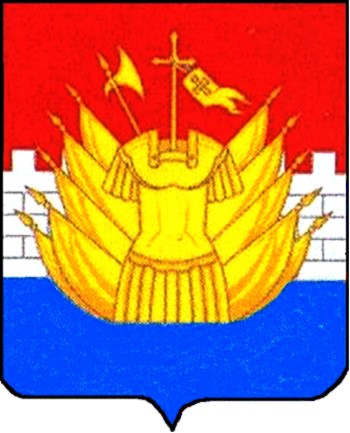 